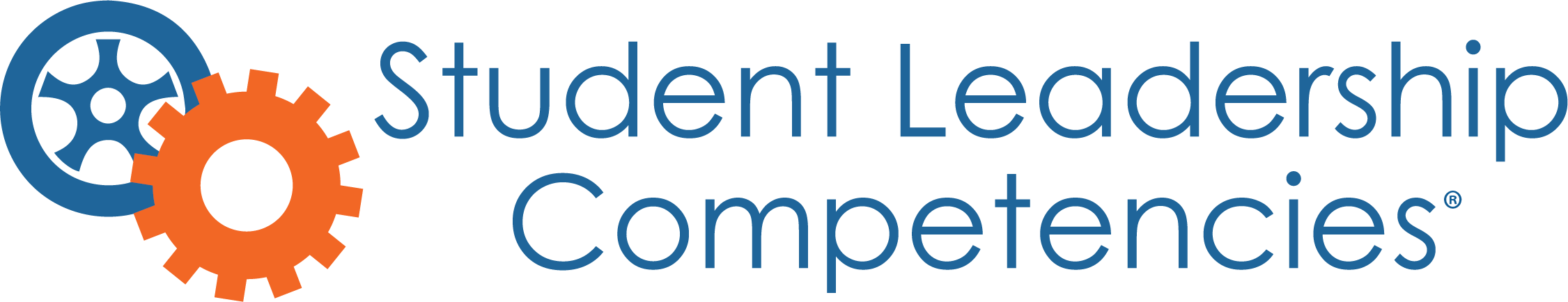 RubricsBy Corey Seemiller, PhD and Darby Roberts, PhDSeemiller, C. & Roberts, D. (2016). Student leadership competencies rubrics.Evaluators: Each category below contains a description of evaluation criteria. After observing the student, please write comments in one or more of the boxes labeled limited proficiency, basic proficiency, advanced proficiency, and exceptional proficiency based on student performance of that category. Because categories contain multiple elements, different comments can be written in more than one box for the same category based on performance. In the box labeled “overall proficiency,” please enter a final score that takes into account the comments entered in the four other boxes. Evaluators: Each category below contains a description of evaluation criteria. After observing the student, please write comments in one or more of the boxes labeled limited proficiency, basic proficiency, advanced proficiency, and exceptional proficiency based on student performance of that category. Because categories contain multiple elements, different comments can be written in more than one box for the same category based on performance. In the box labeled “overall proficiency,” please enter a final score that takes into account the comments entered in the four other boxes. Evaluators: Each category below contains a description of evaluation criteria. After observing the student, please write comments in one or more of the boxes labeled limited proficiency, basic proficiency, advanced proficiency, and exceptional proficiency based on student performance of that category. Because categories contain multiple elements, different comments can be written in more than one box for the same category based on performance. In the box labeled “overall proficiency,” please enter a final score that takes into account the comments entered in the four other boxes. Evaluators: Each category below contains a description of evaluation criteria. After observing the student, please write comments in one or more of the boxes labeled limited proficiency, basic proficiency, advanced proficiency, and exceptional proficiency based on student performance of that category. Because categories contain multiple elements, different comments can be written in more than one box for the same category based on performance. In the box labeled “overall proficiency,” please enter a final score that takes into account the comments entered in the four other boxes. Evaluators: Each category below contains a description of evaluation criteria. After observing the student, please write comments in one or more of the boxes labeled limited proficiency, basic proficiency, advanced proficiency, and exceptional proficiency based on student performance of that category. Because categories contain multiple elements, different comments can be written in more than one box for the same category based on performance. In the box labeled “overall proficiency,” please enter a final score that takes into account the comments entered in the four other boxes. Evaluators: Each category below contains a description of evaluation criteria. After observing the student, please write comments in one or more of the boxes labeled limited proficiency, basic proficiency, advanced proficiency, and exceptional proficiency based on student performance of that category. Because categories contain multiple elements, different comments can be written in more than one box for the same category based on performance. In the box labeled “overall proficiency,” please enter a final score that takes into account the comments entered in the four other boxes. RESEARCHLimited Proficiency (1)Demonstrates minimally wellBasic Proficiency (2)Demonstrates moderately wellAdvanced Proficiency (3)Demonstrates wellExceptional Proficiency (4)Demonstrates exceptionally wellOverall Proficiency (1-4)Searching for InformationStudent:Identifies a variety of places in which legitimate information can be retrievedIdentifies online search terms that yield the information that he or she is seekingFinding Relevant InformationStudent:Finds the information he or she is seekingFocuses on the research question without getting sidetracked Identifying Legitimate InformationStudent:Determines what is accurate and quality researchSeeks multiple sources to confirm legitimacy of informationEvaluators: Each category below contains a description of evaluation criteria. After observing the student, please write comments in one or more of the boxes labeled limited proficiency, basic proficiency, advanced proficiency, and exceptional proficiency based on student performance of that category. Because categories contain multiple elements, different comments can be written in more than one box for the same category based on performance. In the box labeled “overall proficiency,” please enter a final score that takes into account the comments entered in the four other boxes. Evaluators: Each category below contains a description of evaluation criteria. After observing the student, please write comments in one or more of the boxes labeled limited proficiency, basic proficiency, advanced proficiency, and exceptional proficiency based on student performance of that category. Because categories contain multiple elements, different comments can be written in more than one box for the same category based on performance. In the box labeled “overall proficiency,” please enter a final score that takes into account the comments entered in the four other boxes. Evaluators: Each category below contains a description of evaluation criteria. After observing the student, please write comments in one or more of the boxes labeled limited proficiency, basic proficiency, advanced proficiency, and exceptional proficiency based on student performance of that category. Because categories contain multiple elements, different comments can be written in more than one box for the same category based on performance. In the box labeled “overall proficiency,” please enter a final score that takes into account the comments entered in the four other boxes. Evaluators: Each category below contains a description of evaluation criteria. After observing the student, please write comments in one or more of the boxes labeled limited proficiency, basic proficiency, advanced proficiency, and exceptional proficiency based on student performance of that category. Because categories contain multiple elements, different comments can be written in more than one box for the same category based on performance. In the box labeled “overall proficiency,” please enter a final score that takes into account the comments entered in the four other boxes. Evaluators: Each category below contains a description of evaluation criteria. After observing the student, please write comments in one or more of the boxes labeled limited proficiency, basic proficiency, advanced proficiency, and exceptional proficiency based on student performance of that category. Because categories contain multiple elements, different comments can be written in more than one box for the same category based on performance. In the box labeled “overall proficiency,” please enter a final score that takes into account the comments entered in the four other boxes. Evaluators: Each category below contains a description of evaluation criteria. After observing the student, please write comments in one or more of the boxes labeled limited proficiency, basic proficiency, advanced proficiency, and exceptional proficiency based on student performance of that category. Because categories contain multiple elements, different comments can be written in more than one box for the same category based on performance. In the box labeled “overall proficiency,” please enter a final score that takes into account the comments entered in the four other boxes. OTHER PERSPECTIVESLimited Proficiency (1)Demonstrates minimally wellBasic Proficiency (2)Demonstrates moderately wellAdvanced Proficiency (3)Demonstrates wellExceptional Proficiency (4)Demonstrates exceptionally wellOverall Proficiency (1-4)Being Open to Other PerspectivesStudent:Articulates the desire to hear other perspectivesSeeking to Understand Other PerspectivesStudent:Asks respectful, non-defensive, and non-threatening questions to seek understandingArticulates the perspective of a differing point of viewInteracts in different settings or with people who are different to experience other perspectivesConsidering Other PerspectivesStudent:Allows new information to impact his or her thinking and decisionsEvaluators: Each category below contains a description of evaluation criteria. After observing the student, please write comments in one or more of the boxes labeled limited proficiency, basic proficiency, advanced proficiency, and exceptional proficiency based on student performance of that category. Because categories contain multiple elements, different comments can be written in more than one box for the same category based on performance. In the box labeled “overall proficiency,” please enter a final score that takes into account the comments entered in the four other boxes. Evaluators: Each category below contains a description of evaluation criteria. After observing the student, please write comments in one or more of the boxes labeled limited proficiency, basic proficiency, advanced proficiency, and exceptional proficiency based on student performance of that category. Because categories contain multiple elements, different comments can be written in more than one box for the same category based on performance. In the box labeled “overall proficiency,” please enter a final score that takes into account the comments entered in the four other boxes. Evaluators: Each category below contains a description of evaluation criteria. After observing the student, please write comments in one or more of the boxes labeled limited proficiency, basic proficiency, advanced proficiency, and exceptional proficiency based on student performance of that category. Because categories contain multiple elements, different comments can be written in more than one box for the same category based on performance. In the box labeled “overall proficiency,” please enter a final score that takes into account the comments entered in the four other boxes. Evaluators: Each category below contains a description of evaluation criteria. After observing the student, please write comments in one or more of the boxes labeled limited proficiency, basic proficiency, advanced proficiency, and exceptional proficiency based on student performance of that category. Because categories contain multiple elements, different comments can be written in more than one box for the same category based on performance. In the box labeled “overall proficiency,” please enter a final score that takes into account the comments entered in the four other boxes. Evaluators: Each category below contains a description of evaluation criteria. After observing the student, please write comments in one or more of the boxes labeled limited proficiency, basic proficiency, advanced proficiency, and exceptional proficiency based on student performance of that category. Because categories contain multiple elements, different comments can be written in more than one box for the same category based on performance. In the box labeled “overall proficiency,” please enter a final score that takes into account the comments entered in the four other boxes. Evaluators: Each category below contains a description of evaluation criteria. After observing the student, please write comments in one or more of the boxes labeled limited proficiency, basic proficiency, advanced proficiency, and exceptional proficiency based on student performance of that category. Because categories contain multiple elements, different comments can be written in more than one box for the same category based on performance. In the box labeled “overall proficiency,” please enter a final score that takes into account the comments entered in the four other boxes. REFLECTION AND APPLICATIONLimited Proficiency (1)Demonstrates minimally wellBasic Proficiency (2)Demonstrates moderately wellAdvanced Proficiency (3)Demonstrates wellExceptional Proficiency (4)Demonstrates exceptionally wellOverall Proficiency (1-4)Reflecting on the PastStudent:Sets aside time to reflectRecalls the positive and negative aspects of past experiencesDetermines lessons learned from past experiences Applying Lessons LearnedStudent:Engages in behavior and/or decision-making that reflect lessons learned from a past experienceEvaluators: Each category below contains a description of evaluation criteria. After observing the student, please write comments in one or more of the boxes labeled limited proficiency, basic proficiency, advanced proficiency, and exceptional proficiency based on student performance of that category. Because categories contain multiple elements, different comments can be written in more than one box for the same category based on performance. In the box labeled “overall proficiency,” please enter a final score that takes into account the comments entered in the four other boxes. Evaluators: Each category below contains a description of evaluation criteria. After observing the student, please write comments in one or more of the boxes labeled limited proficiency, basic proficiency, advanced proficiency, and exceptional proficiency based on student performance of that category. Because categories contain multiple elements, different comments can be written in more than one box for the same category based on performance. In the box labeled “overall proficiency,” please enter a final score that takes into account the comments entered in the four other boxes. Evaluators: Each category below contains a description of evaluation criteria. After observing the student, please write comments in one or more of the boxes labeled limited proficiency, basic proficiency, advanced proficiency, and exceptional proficiency based on student performance of that category. Because categories contain multiple elements, different comments can be written in more than one box for the same category based on performance. In the box labeled “overall proficiency,” please enter a final score that takes into account the comments entered in the four other boxes. Evaluators: Each category below contains a description of evaluation criteria. After observing the student, please write comments in one or more of the boxes labeled limited proficiency, basic proficiency, advanced proficiency, and exceptional proficiency based on student performance of that category. Because categories contain multiple elements, different comments can be written in more than one box for the same category based on performance. In the box labeled “overall proficiency,” please enter a final score that takes into account the comments entered in the four other boxes. Evaluators: Each category below contains a description of evaluation criteria. After observing the student, please write comments in one or more of the boxes labeled limited proficiency, basic proficiency, advanced proficiency, and exceptional proficiency based on student performance of that category. Because categories contain multiple elements, different comments can be written in more than one box for the same category based on performance. In the box labeled “overall proficiency,” please enter a final score that takes into account the comments entered in the four other boxes. Evaluators: Each category below contains a description of evaluation criteria. After observing the student, please write comments in one or more of the boxes labeled limited proficiency, basic proficiency, advanced proficiency, and exceptional proficiency based on student performance of that category. Because categories contain multiple elements, different comments can be written in more than one box for the same category based on performance. In the box labeled “overall proficiency,” please enter a final score that takes into account the comments entered in the four other boxes. SYSTEMS THINKINGLimited Proficiency (1)Demonstrates minimally wellBasic Proficiency (2)Demonstrates moderately wellAdvanced Proficiency (3)Demonstrates wellExceptional Proficiency (4)Demonstrates exceptionally wellOverall Proficiency (1-4)Recognizing RelationshipsStudent:Makes connections between seemingly unrelated thingsUncovers the causes and effects of a particular situationAnticipates the effects of changing one aspect of a situation Considering Systemic ImpactStudent:Considers systemic impact when making a decision or engaging in a behavior Evaluators: Each category below contains a description of evaluation criteria. After observing the student, please write comments in one or more of the boxes labeled limited proficiency, basic proficiency, advanced proficiency, and exceptional proficiency based on student performance of that category. Because categories contain multiple elements, different comments can be written in more than one box for the same category based on performance. In the box labeled “overall proficiency,” please enter a final score that takes into account the comments entered in the four other boxes. Evaluators: Each category below contains a description of evaluation criteria. After observing the student, please write comments in one or more of the boxes labeled limited proficiency, basic proficiency, advanced proficiency, and exceptional proficiency based on student performance of that category. Because categories contain multiple elements, different comments can be written in more than one box for the same category based on performance. In the box labeled “overall proficiency,” please enter a final score that takes into account the comments entered in the four other boxes. Evaluators: Each category below contains a description of evaluation criteria. After observing the student, please write comments in one or more of the boxes labeled limited proficiency, basic proficiency, advanced proficiency, and exceptional proficiency based on student performance of that category. Because categories contain multiple elements, different comments can be written in more than one box for the same category based on performance. In the box labeled “overall proficiency,” please enter a final score that takes into account the comments entered in the four other boxes. Evaluators: Each category below contains a description of evaluation criteria. After observing the student, please write comments in one or more of the boxes labeled limited proficiency, basic proficiency, advanced proficiency, and exceptional proficiency based on student performance of that category. Because categories contain multiple elements, different comments can be written in more than one box for the same category based on performance. In the box labeled “overall proficiency,” please enter a final score that takes into account the comments entered in the four other boxes. Evaluators: Each category below contains a description of evaluation criteria. After observing the student, please write comments in one or more of the boxes labeled limited proficiency, basic proficiency, advanced proficiency, and exceptional proficiency based on student performance of that category. Because categories contain multiple elements, different comments can be written in more than one box for the same category based on performance. In the box labeled “overall proficiency,” please enter a final score that takes into account the comments entered in the four other boxes. Evaluators: Each category below contains a description of evaluation criteria. After observing the student, please write comments in one or more of the boxes labeled limited proficiency, basic proficiency, advanced proficiency, and exceptional proficiency based on student performance of that category. Because categories contain multiple elements, different comments can be written in more than one box for the same category based on performance. In the box labeled “overall proficiency,” please enter a final score that takes into account the comments entered in the four other boxes. ANALYSISLimited Proficiency (1)Demonstrates minimally wellBasic Proficiency (2)Demonstrates moderately wellAdvanced Proficiency (3)Demonstrates wellExceptional Proficiency (4)Demonstrates exceptionally wellOverall Proficiency (1-4)Engaging in Critical ExaminationStudent:Breaks down a large amount of information into individual pieces to examine more closelyAsks questions such as How? and Why? to better understand the meaning behind informationInterpreting InformationStudent:Identifies causes, factors, features, and impacts in detail to have a more comprehensive understanding of the informationAnswers the questions of How? and Why?Evaluators: Each category below contains a description of evaluation criteria. After observing the student, please write comments in one or more of the boxes labeled limited proficiency, basic proficiency, advanced proficiency, and exceptional proficiency based on student performance of that category. Because categories contain multiple elements, different comments can be written in more than one box for the same category based on performance. In the box labeled “overall proficiency,” please enter a final score that takes into account the comments entered in the four other boxes. Evaluators: Each category below contains a description of evaluation criteria. After observing the student, please write comments in one or more of the boxes labeled limited proficiency, basic proficiency, advanced proficiency, and exceptional proficiency based on student performance of that category. Because categories contain multiple elements, different comments can be written in more than one box for the same category based on performance. In the box labeled “overall proficiency,” please enter a final score that takes into account the comments entered in the four other boxes. Evaluators: Each category below contains a description of evaluation criteria. After observing the student, please write comments in one or more of the boxes labeled limited proficiency, basic proficiency, advanced proficiency, and exceptional proficiency based on student performance of that category. Because categories contain multiple elements, different comments can be written in more than one box for the same category based on performance. In the box labeled “overall proficiency,” please enter a final score that takes into account the comments entered in the four other boxes. Evaluators: Each category below contains a description of evaluation criteria. After observing the student, please write comments in one or more of the boxes labeled limited proficiency, basic proficiency, advanced proficiency, and exceptional proficiency based on student performance of that category. Because categories contain multiple elements, different comments can be written in more than one box for the same category based on performance. In the box labeled “overall proficiency,” please enter a final score that takes into account the comments entered in the four other boxes. Evaluators: Each category below contains a description of evaluation criteria. After observing the student, please write comments in one or more of the boxes labeled limited proficiency, basic proficiency, advanced proficiency, and exceptional proficiency based on student performance of that category. Because categories contain multiple elements, different comments can be written in more than one box for the same category based on performance. In the box labeled “overall proficiency,” please enter a final score that takes into account the comments entered in the four other boxes. Evaluators: Each category below contains a description of evaluation criteria. After observing the student, please write comments in one or more of the boxes labeled limited proficiency, basic proficiency, advanced proficiency, and exceptional proficiency based on student performance of that category. Because categories contain multiple elements, different comments can be written in more than one box for the same category based on performance. In the box labeled “overall proficiency,” please enter a final score that takes into account the comments entered in the four other boxes. SYNTHESISLimited Proficiency (1)Demonstrates minimally wellBasic Proficiency (2)Demonstrates moderately wellAdvanced Proficiency (3)Demonstrates wellExceptional Proficiency (4)Demonstrates exceptionally wellOverall Proficiency (1-4)Integrating Separate ElementsStudent:Consolidates multiple pieces of information into a cohesive wholeCreates a concise summary of multiple pieces of information Identifying a Central ThemeStudent:Finds a central theme among a variety of sources of informationEvaluators: Each category below contains a description of evaluation criteria. After observing the student, please write comments in one or more of the boxes labeled limited proficiency, basic proficiency, advanced proficiency, and exceptional proficiency based on student performance of that category. Because categories contain multiple elements, different comments can be written in more than one box for the same category based on performance. In the box labeled “overall proficiency,” please enter a final score that takes into account the comments entered in the four other boxes. Evaluators: Each category below contains a description of evaluation criteria. After observing the student, please write comments in one or more of the boxes labeled limited proficiency, basic proficiency, advanced proficiency, and exceptional proficiency based on student performance of that category. Because categories contain multiple elements, different comments can be written in more than one box for the same category based on performance. In the box labeled “overall proficiency,” please enter a final score that takes into account the comments entered in the four other boxes. Evaluators: Each category below contains a description of evaluation criteria. After observing the student, please write comments in one or more of the boxes labeled limited proficiency, basic proficiency, advanced proficiency, and exceptional proficiency based on student performance of that category. Because categories contain multiple elements, different comments can be written in more than one box for the same category based on performance. In the box labeled “overall proficiency,” please enter a final score that takes into account the comments entered in the four other boxes. Evaluators: Each category below contains a description of evaluation criteria. After observing the student, please write comments in one or more of the boxes labeled limited proficiency, basic proficiency, advanced proficiency, and exceptional proficiency based on student performance of that category. Because categories contain multiple elements, different comments can be written in more than one box for the same category based on performance. In the box labeled “overall proficiency,” please enter a final score that takes into account the comments entered in the four other boxes. Evaluators: Each category below contains a description of evaluation criteria. After observing the student, please write comments in one or more of the boxes labeled limited proficiency, basic proficiency, advanced proficiency, and exceptional proficiency based on student performance of that category. Because categories contain multiple elements, different comments can be written in more than one box for the same category based on performance. In the box labeled “overall proficiency,” please enter a final score that takes into account the comments entered in the four other boxes. Evaluators: Each category below contains a description of evaluation criteria. After observing the student, please write comments in one or more of the boxes labeled limited proficiency, basic proficiency, advanced proficiency, and exceptional proficiency based on student performance of that category. Because categories contain multiple elements, different comments can be written in more than one box for the same category based on performance. In the box labeled “overall proficiency,” please enter a final score that takes into account the comments entered in the four other boxes. EVALUATIONLimited Proficiency (1)Demonstrates minimally wellBasic Proficiency (2)Demonstrates moderately wellAdvanced Proficiency (3)Demonstrates wellExceptional Proficiency (4)Demonstrates exceptionally wellOverall Proficiency (1-4)Determining ValueStudent:Determines the significance of information in relation to a particular situationAligning ActionsStudent:Engages in behaviors and/or makes decisions based on his or her evaluation of informationPrioritizes actions based on his or her evaluation of information Evaluators: Each category below contains a description of evaluation criteria. After observing the student, please write comments in one or more of the boxes labeled limited proficiency, basic proficiency, advanced proficiency, and exceptional proficiency based on student performance of that category. Because categories contain multiple elements, different comments can be written in more than one box for the same category based on performance. In the box labeled “overall proficiency,” please enter a final score that takes into account the comments entered in the four other boxes. Evaluators: Each category below contains a description of evaluation criteria. After observing the student, please write comments in one or more of the boxes labeled limited proficiency, basic proficiency, advanced proficiency, and exceptional proficiency based on student performance of that category. Because categories contain multiple elements, different comments can be written in more than one box for the same category based on performance. In the box labeled “overall proficiency,” please enter a final score that takes into account the comments entered in the four other boxes. Evaluators: Each category below contains a description of evaluation criteria. After observing the student, please write comments in one or more of the boxes labeled limited proficiency, basic proficiency, advanced proficiency, and exceptional proficiency based on student performance of that category. Because categories contain multiple elements, different comments can be written in more than one box for the same category based on performance. In the box labeled “overall proficiency,” please enter a final score that takes into account the comments entered in the four other boxes. Evaluators: Each category below contains a description of evaluation criteria. After observing the student, please write comments in one or more of the boxes labeled limited proficiency, basic proficiency, advanced proficiency, and exceptional proficiency based on student performance of that category. Because categories contain multiple elements, different comments can be written in more than one box for the same category based on performance. In the box labeled “overall proficiency,” please enter a final score that takes into account the comments entered in the four other boxes. Evaluators: Each category below contains a description of evaluation criteria. After observing the student, please write comments in one or more of the boxes labeled limited proficiency, basic proficiency, advanced proficiency, and exceptional proficiency based on student performance of that category. Because categories contain multiple elements, different comments can be written in more than one box for the same category based on performance. In the box labeled “overall proficiency,” please enter a final score that takes into account the comments entered in the four other boxes. Evaluators: Each category below contains a description of evaluation criteria. After observing the student, please write comments in one or more of the boxes labeled limited proficiency, basic proficiency, advanced proficiency, and exceptional proficiency based on student performance of that category. Because categories contain multiple elements, different comments can be written in more than one box for the same category based on performance. In the box labeled “overall proficiency,” please enter a final score that takes into account the comments entered in the four other boxes. IDEA GENERATIONLimited Proficiency (1)Demonstrates minimally wellBasic Proficiency (2)Demonstrates moderately wellAdvanced Proficiency (3)Demonstrates wellExceptional Proficiency (4)Demonstrates exceptionally wellOverall Proficiency (1-4)Generating IdeasStudent:Offers new ideas that effectively address the issue at hand Developing IdeasStudent:Builds on ideas presented by others Evaluators: Each category below contains a description of evaluation criteria. After observing the student, please write comments in one or more of the boxes labeled limited proficiency, basic proficiency, advanced proficiency, and exceptional proficiency based on student performance of that category. Because categories contain multiple elements, different comments can be written in more than one box for the same category based on performance. In the box labeled “overall proficiency,” please enter a final score that takes into account the comments entered in the four other boxes. Evaluators: Each category below contains a description of evaluation criteria. After observing the student, please write comments in one or more of the boxes labeled limited proficiency, basic proficiency, advanced proficiency, and exceptional proficiency based on student performance of that category. Because categories contain multiple elements, different comments can be written in more than one box for the same category based on performance. In the box labeled “overall proficiency,” please enter a final score that takes into account the comments entered in the four other boxes. Evaluators: Each category below contains a description of evaluation criteria. After observing the student, please write comments in one or more of the boxes labeled limited proficiency, basic proficiency, advanced proficiency, and exceptional proficiency based on student performance of that category. Because categories contain multiple elements, different comments can be written in more than one box for the same category based on performance. In the box labeled “overall proficiency,” please enter a final score that takes into account the comments entered in the four other boxes. Evaluators: Each category below contains a description of evaluation criteria. After observing the student, please write comments in one or more of the boxes labeled limited proficiency, basic proficiency, advanced proficiency, and exceptional proficiency based on student performance of that category. Because categories contain multiple elements, different comments can be written in more than one box for the same category based on performance. In the box labeled “overall proficiency,” please enter a final score that takes into account the comments entered in the four other boxes. Evaluators: Each category below contains a description of evaluation criteria. After observing the student, please write comments in one or more of the boxes labeled limited proficiency, basic proficiency, advanced proficiency, and exceptional proficiency based on student performance of that category. Because categories contain multiple elements, different comments can be written in more than one box for the same category based on performance. In the box labeled “overall proficiency,” please enter a final score that takes into account the comments entered in the four other boxes. Evaluators: Each category below contains a description of evaluation criteria. After observing the student, please write comments in one or more of the boxes labeled limited proficiency, basic proficiency, advanced proficiency, and exceptional proficiency based on student performance of that category. Because categories contain multiple elements, different comments can be written in more than one box for the same category based on performance. In the box labeled “overall proficiency,” please enter a final score that takes into account the comments entered in the four other boxes. PROBLEM SOLVINGLimited Proficiency (1)Demonstrates minimally wellBasic Proficiency (2)Demonstrates moderately wellAdvanced Proficiency (3)Demonstrates wellExceptional Proficiency (4)Demonstrates exceptionally wellOverall Proficiency (1-4)Identifying a ProblemStudent:Seeks out information about the problemLooks at a problem from a variety of angles and perspectivesAccurately identifies a problem including its underlying causes and potential impact Developing and Assessing SolutionsStudent:Determines possible solutions to the problemAnalyzes the feasibility and impact of each possible solutionEvaluates the costs, benefits, and consequences of each possible solution Selecting a SolutionStudent:Chooses a viable solution based on the analysis of possible solutionsImplementing a SolutionStudent:Puts the solution in placeAssesses the success of the solution and makes changes as neededEvaluators: Each category below contains a description of evaluation criteria. After observing the student, please write comments in one or more of the boxes labeled limited proficiency, basic proficiency, advanced proficiency, and exceptional proficiency based on student performance of that category. Because categories contain multiple elements, different comments can be written in more than one box for the same category based on performance. In the box labeled “overall proficiency,” please enter a final score that takes into account the comments entered in the four other boxes. Evaluators: Each category below contains a description of evaluation criteria. After observing the student, please write comments in one or more of the boxes labeled limited proficiency, basic proficiency, advanced proficiency, and exceptional proficiency based on student performance of that category. Because categories contain multiple elements, different comments can be written in more than one box for the same category based on performance. In the box labeled “overall proficiency,” please enter a final score that takes into account the comments entered in the four other boxes. Evaluators: Each category below contains a description of evaluation criteria. After observing the student, please write comments in one or more of the boxes labeled limited proficiency, basic proficiency, advanced proficiency, and exceptional proficiency based on student performance of that category. Because categories contain multiple elements, different comments can be written in more than one box for the same category based on performance. In the box labeled “overall proficiency,” please enter a final score that takes into account the comments entered in the four other boxes. Evaluators: Each category below contains a description of evaluation criteria. After observing the student, please write comments in one or more of the boxes labeled limited proficiency, basic proficiency, advanced proficiency, and exceptional proficiency based on student performance of that category. Because categories contain multiple elements, different comments can be written in more than one box for the same category based on performance. In the box labeled “overall proficiency,” please enter a final score that takes into account the comments entered in the four other boxes. Evaluators: Each category below contains a description of evaluation criteria. After observing the student, please write comments in one or more of the boxes labeled limited proficiency, basic proficiency, advanced proficiency, and exceptional proficiency based on student performance of that category. Because categories contain multiple elements, different comments can be written in more than one box for the same category based on performance. In the box labeled “overall proficiency,” please enter a final score that takes into account the comments entered in the four other boxes. Evaluators: Each category below contains a description of evaluation criteria. After observing the student, please write comments in one or more of the boxes labeled limited proficiency, basic proficiency, advanced proficiency, and exceptional proficiency based on student performance of that category. Because categories contain multiple elements, different comments can be written in more than one box for the same category based on performance. In the box labeled “overall proficiency,” please enter a final score that takes into account the comments entered in the four other boxes. DECISION MAKINGLimited Proficiency (1)Demonstrates minimally wellBasic Proficiency (2)Demonstrates moderately wellAdvanced Proficiency (3)Demonstrates wellExceptional Proficiency (4)Demonstrates exceptionally wellOverall Proficiency (1-4)Analyzing ContextStudent:Analyzes the contextual factors (people, environment, cost) that impact appropriate decision options Lays out decision optionsMaking a DecisionStudent:Makes a decision considering the context it is situated in Identifies the anticipated consequences of a particular decisionEvaluating the DecisionStudent:Reviews the decision for any additional changes or actionsEvaluators: Each category below contains a description of evaluation criteria. After observing the student, please write comments in one or more of the boxes labeled limited proficiency, basic proficiency, advanced proficiency, and exceptional proficiency based on student performance of that category. Because categories contain multiple elements, different comments can be written in more than one box for the same category based on performance. In the box labeled “overall proficiency,” please enter a final score that takes into account the comments entered in the four other boxes. Evaluators: Each category below contains a description of evaluation criteria. After observing the student, please write comments in one or more of the boxes labeled limited proficiency, basic proficiency, advanced proficiency, and exceptional proficiency based on student performance of that category. Because categories contain multiple elements, different comments can be written in more than one box for the same category based on performance. In the box labeled “overall proficiency,” please enter a final score that takes into account the comments entered in the four other boxes. Evaluators: Each category below contains a description of evaluation criteria. After observing the student, please write comments in one or more of the boxes labeled limited proficiency, basic proficiency, advanced proficiency, and exceptional proficiency based on student performance of that category. Because categories contain multiple elements, different comments can be written in more than one box for the same category based on performance. In the box labeled “overall proficiency,” please enter a final score that takes into account the comments entered in the four other boxes. Evaluators: Each category below contains a description of evaluation criteria. After observing the student, please write comments in one or more of the boxes labeled limited proficiency, basic proficiency, advanced proficiency, and exceptional proficiency based on student performance of that category. Because categories contain multiple elements, different comments can be written in more than one box for the same category based on performance. In the box labeled “overall proficiency,” please enter a final score that takes into account the comments entered in the four other boxes. Evaluators: Each category below contains a description of evaluation criteria. After observing the student, please write comments in one or more of the boxes labeled limited proficiency, basic proficiency, advanced proficiency, and exceptional proficiency based on student performance of that category. Because categories contain multiple elements, different comments can be written in more than one box for the same category based on performance. In the box labeled “overall proficiency,” please enter a final score that takes into account the comments entered in the four other boxes. Evaluators: Each category below contains a description of evaluation criteria. After observing the student, please write comments in one or more of the boxes labeled limited proficiency, basic proficiency, advanced proficiency, and exceptional proficiency based on student performance of that category. Because categories contain multiple elements, different comments can be written in more than one box for the same category based on performance. In the box labeled “overall proficiency,” please enter a final score that takes into account the comments entered in the four other boxes. SELF-UNDERSTANDINGLimited Proficiency (1)Demonstrates minimally wellBasic Proficiency (2)Demonstrates moderately wellAdvanced Proficiency (3)Demonstrates wellExceptional Proficiency (4)Demonstrates exceptionally wellOverall Proficiency (1-4)Seeking Opportunities for Self-UnderstandingStudent:Seeks opportunities to better understand own personality, beliefs, capacities, and/or interestsParticipates in opportunities to better understand own personality, beliefs, capacities, and/or interestsConfirming Self-UnderstandingStudent:Articulates his or her styles, beliefs, capacities, and/or interests Evaluators: Each category below contains a description of evaluation criteria. After observing the student, please write comments in one or more of the boxes labeled limited proficiency, basic proficiency, advanced proficiency, and exceptional proficiency based on student performance of that category. Because categories contain multiple elements, different comments can be written in more than one box for the same category based on performance. In the box labeled “overall proficiency,” please enter a final score that takes into account the comments entered in the four other boxes. Evaluators: Each category below contains a description of evaluation criteria. After observing the student, please write comments in one or more of the boxes labeled limited proficiency, basic proficiency, advanced proficiency, and exceptional proficiency based on student performance of that category. Because categories contain multiple elements, different comments can be written in more than one box for the same category based on performance. In the box labeled “overall proficiency,” please enter a final score that takes into account the comments entered in the four other boxes. Evaluators: Each category below contains a description of evaluation criteria. After observing the student, please write comments in one or more of the boxes labeled limited proficiency, basic proficiency, advanced proficiency, and exceptional proficiency based on student performance of that category. Because categories contain multiple elements, different comments can be written in more than one box for the same category based on performance. In the box labeled “overall proficiency,” please enter a final score that takes into account the comments entered in the four other boxes. Evaluators: Each category below contains a description of evaluation criteria. After observing the student, please write comments in one or more of the boxes labeled limited proficiency, basic proficiency, advanced proficiency, and exceptional proficiency based on student performance of that category. Because categories contain multiple elements, different comments can be written in more than one box for the same category based on performance. In the box labeled “overall proficiency,” please enter a final score that takes into account the comments entered in the four other boxes. Evaluators: Each category below contains a description of evaluation criteria. After observing the student, please write comments in one or more of the boxes labeled limited proficiency, basic proficiency, advanced proficiency, and exceptional proficiency based on student performance of that category. Because categories contain multiple elements, different comments can be written in more than one box for the same category based on performance. In the box labeled “overall proficiency,” please enter a final score that takes into account the comments entered in the four other boxes. Evaluators: Each category below contains a description of evaluation criteria. After observing the student, please write comments in one or more of the boxes labeled limited proficiency, basic proficiency, advanced proficiency, and exceptional proficiency based on student performance of that category. Because categories contain multiple elements, different comments can be written in more than one box for the same category based on performance. In the box labeled “overall proficiency,” please enter a final score that takes into account the comments entered in the four other boxes. PERSONAL VALUESLimited Proficiency (1)Demonstrates minimally wellBasic Proficiency (2)Demonstrates moderately wellAdvanced Proficiency (3)Demonstrates wellExceptional Proficiency (4)Demonstrates exceptionally wellOverall Proficiency (1-4)Clarifying ValuesStudent:Clarifies own values by prioritizing those of most importanceArticulates own values prioritization Acting in Alignment with ValuesStudent:Behaves in ways that are congruent with own valuesMakes decisions that are congruent with own valuesRefrains from participating in actions that go against his or her valuesEvaluators: Each category below contains a description of evaluation criteria. After observing the student, please write comments in one or more of the boxes labeled limited proficiency, basic proficiency, advanced proficiency, and exceptional proficiency based on student performance of that category. Because categories contain multiple elements, different comments can be written in more than one box for the same category based on performance. In the box labeled “overall proficiency,” please enter a final score that takes into account the comments entered in the four other boxes. Evaluators: Each category below contains a description of evaluation criteria. After observing the student, please write comments in one or more of the boxes labeled limited proficiency, basic proficiency, advanced proficiency, and exceptional proficiency based on student performance of that category. Because categories contain multiple elements, different comments can be written in more than one box for the same category based on performance. In the box labeled “overall proficiency,” please enter a final score that takes into account the comments entered in the four other boxes. Evaluators: Each category below contains a description of evaluation criteria. After observing the student, please write comments in one or more of the boxes labeled limited proficiency, basic proficiency, advanced proficiency, and exceptional proficiency based on student performance of that category. Because categories contain multiple elements, different comments can be written in more than one box for the same category based on performance. In the box labeled “overall proficiency,” please enter a final score that takes into account the comments entered in the four other boxes. Evaluators: Each category below contains a description of evaluation criteria. After observing the student, please write comments in one or more of the boxes labeled limited proficiency, basic proficiency, advanced proficiency, and exceptional proficiency based on student performance of that category. Because categories contain multiple elements, different comments can be written in more than one box for the same category based on performance. In the box labeled “overall proficiency,” please enter a final score that takes into account the comments entered in the four other boxes. Evaluators: Each category below contains a description of evaluation criteria. After observing the student, please write comments in one or more of the boxes labeled limited proficiency, basic proficiency, advanced proficiency, and exceptional proficiency based on student performance of that category. Because categories contain multiple elements, different comments can be written in more than one box for the same category based on performance. In the box labeled “overall proficiency,” please enter a final score that takes into account the comments entered in the four other boxes. Evaluators: Each category below contains a description of evaluation criteria. After observing the student, please write comments in one or more of the boxes labeled limited proficiency, basic proficiency, advanced proficiency, and exceptional proficiency based on student performance of that category. Because categories contain multiple elements, different comments can be written in more than one box for the same category based on performance. In the box labeled “overall proficiency,” please enter a final score that takes into account the comments entered in the four other boxes. PERSONAL CONTRIBUTIONSLimited Proficiency (1)Demonstrates minimally wellBasic Proficiency (2)Demonstrates moderately wellAdvanced Proficiency (3)Demonstrates wellExceptional Proficiency (4)Demonstrates exceptionally wellOverall Proficiency (1-4)Uncovering Group AssetsStudent:Determines the assets, including ideas, strengths, knowledge, and/or abilities, the group needs for a particular task or projectIs aware of the assets other group members offerDetermines gaps in assets based on what the group needs and what the members have to offerAssessing Personal AssetsStudent:Clarifies own assetsArticulates what personal assets he or she can offerIdentifies specific personal assets that fill the asset gap of the group Contributing Personal AssetsStudent:Offers personal assets to the group that fill the gap in assets Offers personal assets to the group that may not fill the asset gap but could contribute to group or task effectivenessEvaluators: Each category below contains a description of evaluation criteria. After observing the student, please write comments in one or more of the boxes labeled limited proficiency, basic proficiency, advanced proficiency, and exceptional proficiency based on student performance of that category. Because categories contain multiple elements, different comments can be written in more than one box for the same category based on performance. In the box labeled “overall proficiency,” please enter a final score that takes into account the comments entered in the four other boxes. Evaluators: Each category below contains a description of evaluation criteria. After observing the student, please write comments in one or more of the boxes labeled limited proficiency, basic proficiency, advanced proficiency, and exceptional proficiency based on student performance of that category. Because categories contain multiple elements, different comments can be written in more than one box for the same category based on performance. In the box labeled “overall proficiency,” please enter a final score that takes into account the comments entered in the four other boxes. Evaluators: Each category below contains a description of evaluation criteria. After observing the student, please write comments in one or more of the boxes labeled limited proficiency, basic proficiency, advanced proficiency, and exceptional proficiency based on student performance of that category. Because categories contain multiple elements, different comments can be written in more than one box for the same category based on performance. In the box labeled “overall proficiency,” please enter a final score that takes into account the comments entered in the four other boxes. Evaluators: Each category below contains a description of evaluation criteria. After observing the student, please write comments in one or more of the boxes labeled limited proficiency, basic proficiency, advanced proficiency, and exceptional proficiency based on student performance of that category. Because categories contain multiple elements, different comments can be written in more than one box for the same category based on performance. In the box labeled “overall proficiency,” please enter a final score that takes into account the comments entered in the four other boxes. Evaluators: Each category below contains a description of evaluation criteria. After observing the student, please write comments in one or more of the boxes labeled limited proficiency, basic proficiency, advanced proficiency, and exceptional proficiency based on student performance of that category. Because categories contain multiple elements, different comments can be written in more than one box for the same category based on performance. In the box labeled “overall proficiency,” please enter a final score that takes into account the comments entered in the four other boxes. Evaluators: Each category below contains a description of evaluation criteria. After observing the student, please write comments in one or more of the boxes labeled limited proficiency, basic proficiency, advanced proficiency, and exceptional proficiency based on student performance of that category. Because categories contain multiple elements, different comments can be written in more than one box for the same category based on performance. In the box labeled “overall proficiency,” please enter a final score that takes into account the comments entered in the four other boxes. SCOPE OF COMPETENCELimited Proficiency (1)Demonstrates minimally wellBasic Proficiency (2)Demonstrates moderately wellAdvanced Proficiency (3)Demonstrates wellExceptional Proficiency (4)Demonstrates exceptionally wellOverall Proficiency (1-4)Determining Competencies NeededStudent:Determines the competencies needed for a role or task Assessing Personal CompetenciesStudent:Clarifies proficiency level for the competencies necessary for the role or task at handArticulates his or her proficiency level for the competencies necessary for the role or task at handManaging Scope of CompetenceStudent:Engages in the use of a competency if he or she is appropriately proficient in itRefrains from engaging in roles or tasks that require a proficiency level of a competency higher than he or she has, unless asked to do so or in a learning environmentRefers roles or tasks that require higher proficiency levels of a competency than the student possesses to others with appropriate proficiency levelsEvaluators: Each category below contains a description of evaluation criteria. After observing the student, please write comments in one or more of the boxes labeled limited proficiency, basic proficiency, advanced proficiency, and exceptional proficiency based on student performance of that category. Because categories contain multiple elements, different comments can be written in more than one box for the same category based on performance. In the box labeled “overall proficiency,” please enter a final score that takes into account the comments entered in the four other boxes. Evaluators: Each category below contains a description of evaluation criteria. After observing the student, please write comments in one or more of the boxes labeled limited proficiency, basic proficiency, advanced proficiency, and exceptional proficiency based on student performance of that category. Because categories contain multiple elements, different comments can be written in more than one box for the same category based on performance. In the box labeled “overall proficiency,” please enter a final score that takes into account the comments entered in the four other boxes. Evaluators: Each category below contains a description of evaluation criteria. After observing the student, please write comments in one or more of the boxes labeled limited proficiency, basic proficiency, advanced proficiency, and exceptional proficiency based on student performance of that category. Because categories contain multiple elements, different comments can be written in more than one box for the same category based on performance. In the box labeled “overall proficiency,” please enter a final score that takes into account the comments entered in the four other boxes. Evaluators: Each category below contains a description of evaluation criteria. After observing the student, please write comments in one or more of the boxes labeled limited proficiency, basic proficiency, advanced proficiency, and exceptional proficiency based on student performance of that category. Because categories contain multiple elements, different comments can be written in more than one box for the same category based on performance. In the box labeled “overall proficiency,” please enter a final score that takes into account the comments entered in the four other boxes. Evaluators: Each category below contains a description of evaluation criteria. After observing the student, please write comments in one or more of the boxes labeled limited proficiency, basic proficiency, advanced proficiency, and exceptional proficiency based on student performance of that category. Because categories contain multiple elements, different comments can be written in more than one box for the same category based on performance. In the box labeled “overall proficiency,” please enter a final score that takes into account the comments entered in the four other boxes. Evaluators: Each category below contains a description of evaluation criteria. After observing the student, please write comments in one or more of the boxes labeled limited proficiency, basic proficiency, advanced proficiency, and exceptional proficiency based on student performance of that category. Because categories contain multiple elements, different comments can be written in more than one box for the same category based on performance. In the box labeled “overall proficiency,” please enter a final score that takes into account the comments entered in the four other boxes. RECEIVING FEEDBACKLimited Proficiency (1)Demonstrates minimally wellBasic Proficiency (2)Demonstrates moderately wellAdvanced Proficiency (3)Demonstrates wellExceptional Proficiency (4)Demonstrates exceptionally wellOverall Proficiency (1-4)Seeking FeedbackStudent:Seeks feedback from others in an effort to develop own capacity and increase effectiveness with others Considering FeedbackStudent:Listens attentively to feedback when providedRefrains from defending behavior or decisions when feedback is givenUses feedback provided by others to change own behavior, if appropriate Evaluators: Each category below contains a description of evaluation criteria. After observing the student, please write comments in one or more of the boxes labeled limited proficiency, basic proficiency, advanced proficiency, and exceptional proficiency based on student performance of that category. Because categories contain multiple elements, different comments can be written in more than one box for the same category based on performance. In the box labeled “overall proficiency,” please enter a final score that takes into account the comments entered in the four other boxes. Evaluators: Each category below contains a description of evaluation criteria. After observing the student, please write comments in one or more of the boxes labeled limited proficiency, basic proficiency, advanced proficiency, and exceptional proficiency based on student performance of that category. Because categories contain multiple elements, different comments can be written in more than one box for the same category based on performance. In the box labeled “overall proficiency,” please enter a final score that takes into account the comments entered in the four other boxes. Evaluators: Each category below contains a description of evaluation criteria. After observing the student, please write comments in one or more of the boxes labeled limited proficiency, basic proficiency, advanced proficiency, and exceptional proficiency based on student performance of that category. Because categories contain multiple elements, different comments can be written in more than one box for the same category based on performance. In the box labeled “overall proficiency,” please enter a final score that takes into account the comments entered in the four other boxes. Evaluators: Each category below contains a description of evaluation criteria. After observing the student, please write comments in one or more of the boxes labeled limited proficiency, basic proficiency, advanced proficiency, and exceptional proficiency based on student performance of that category. Because categories contain multiple elements, different comments can be written in more than one box for the same category based on performance. In the box labeled “overall proficiency,” please enter a final score that takes into account the comments entered in the four other boxes. Evaluators: Each category below contains a description of evaluation criteria. After observing the student, please write comments in one or more of the boxes labeled limited proficiency, basic proficiency, advanced proficiency, and exceptional proficiency based on student performance of that category. Because categories contain multiple elements, different comments can be written in more than one box for the same category based on performance. In the box labeled “overall proficiency,” please enter a final score that takes into account the comments entered in the four other boxes. Evaluators: Each category below contains a description of evaluation criteria. After observing the student, please write comments in one or more of the boxes labeled limited proficiency, basic proficiency, advanced proficiency, and exceptional proficiency based on student performance of that category. Because categories contain multiple elements, different comments can be written in more than one box for the same category based on performance. In the box labeled “overall proficiency,” please enter a final score that takes into account the comments entered in the four other boxes. SELF-DEVELOPMENTLimited Proficiency (1)Demonstrates minimally wellBasic Proficiency (2)Demonstrates moderately wellAdvanced Proficiency (3)Demonstrates wellExceptional Proficiency (4)Demonstrates exceptionally wellOverall Proficiency (1-4)Engaging in Self-Development OpportunitiesStudent:Seeks out self-development opportunities for acquiring new knowledge and/or enhancing competency proficiency Participates in self-development opportunities for acquiring new knowledge and/or enhancing competency proficiency Developing SelfStudent:Possesses new knowledge and/or an enhanced proficiency level of one or more competencies as a result of participating in a self-development activity Evaluators: Each category below contains a description of evaluation criteria. After observing the student, please write comments in one or more of the boxes labeled limited proficiency, basic proficiency, advanced proficiency, and exceptional proficiency based on student performance of that category. Because categories contain multiple elements, different comments can be written in more than one box for the same category based on performance. In the box labeled “overall proficiency,” please enter a final score that takes into account the comments entered in the four other boxes. Evaluators: Each category below contains a description of evaluation criteria. After observing the student, please write comments in one or more of the boxes labeled limited proficiency, basic proficiency, advanced proficiency, and exceptional proficiency based on student performance of that category. Because categories contain multiple elements, different comments can be written in more than one box for the same category based on performance. In the box labeled “overall proficiency,” please enter a final score that takes into account the comments entered in the four other boxes. Evaluators: Each category below contains a description of evaluation criteria. After observing the student, please write comments in one or more of the boxes labeled limited proficiency, basic proficiency, advanced proficiency, and exceptional proficiency based on student performance of that category. Because categories contain multiple elements, different comments can be written in more than one box for the same category based on performance. In the box labeled “overall proficiency,” please enter a final score that takes into account the comments entered in the four other boxes. Evaluators: Each category below contains a description of evaluation criteria. After observing the student, please write comments in one or more of the boxes labeled limited proficiency, basic proficiency, advanced proficiency, and exceptional proficiency based on student performance of that category. Because categories contain multiple elements, different comments can be written in more than one box for the same category based on performance. In the box labeled “overall proficiency,” please enter a final score that takes into account the comments entered in the four other boxes. Evaluators: Each category below contains a description of evaluation criteria. After observing the student, please write comments in one or more of the boxes labeled limited proficiency, basic proficiency, advanced proficiency, and exceptional proficiency based on student performance of that category. Because categories contain multiple elements, different comments can be written in more than one box for the same category based on performance. In the box labeled “overall proficiency,” please enter a final score that takes into account the comments entered in the four other boxes. Evaluators: Each category below contains a description of evaluation criteria. After observing the student, please write comments in one or more of the boxes labeled limited proficiency, basic proficiency, advanced proficiency, and exceptional proficiency based on student performance of that category. Because categories contain multiple elements, different comments can be written in more than one box for the same category based on performance. In the box labeled “overall proficiency,” please enter a final score that takes into account the comments entered in the four other boxes. PRODUCTIVE RELATIONSHIPSLimited Proficiency (1)Demonstrates minimally wellBasic Proficiency (2)Demonstrates moderately wellAdvanced Proficiency (3)Demonstrates wellExceptional Proficiency (4)Demonstrates exceptionally wellOverall Proficiency (1-4)Cultivating ConnectionsStudent:Reaches out to others to form relationshipsOffers time, support, and/or resources necessary to develop productive and meaningful relationships Fostering Mutually Beneficial RelationshipsStudent:Participates in a mutual support system of meaningful exchange Recognizes when a relationship is not mutually beneficialIntervenes in a relationship that is not mutually beneficial to enhance or terminate the relationshipEvaluators: Each category below contains a description of evaluation criteria. After observing the student, please write comments in one or more of the boxes labeled limited proficiency, basic proficiency, advanced proficiency, and exceptional proficiency based on student performance of that category. Because categories contain multiple elements, different comments can be written in more than one box for the same category based on performance. In the box labeled “overall proficiency,” please enter a final score that takes into account the comments entered in the four other boxes. Evaluators: Each category below contains a description of evaluation criteria. After observing the student, please write comments in one or more of the boxes labeled limited proficiency, basic proficiency, advanced proficiency, and exceptional proficiency based on student performance of that category. Because categories contain multiple elements, different comments can be written in more than one box for the same category based on performance. In the box labeled “overall proficiency,” please enter a final score that takes into account the comments entered in the four other boxes. Evaluators: Each category below contains a description of evaluation criteria. After observing the student, please write comments in one or more of the boxes labeled limited proficiency, basic proficiency, advanced proficiency, and exceptional proficiency based on student performance of that category. Because categories contain multiple elements, different comments can be written in more than one box for the same category based on performance. In the box labeled “overall proficiency,” please enter a final score that takes into account the comments entered in the four other boxes. Evaluators: Each category below contains a description of evaluation criteria. After observing the student, please write comments in one or more of the boxes labeled limited proficiency, basic proficiency, advanced proficiency, and exceptional proficiency based on student performance of that category. Because categories contain multiple elements, different comments can be written in more than one box for the same category based on performance. In the box labeled “overall proficiency,” please enter a final score that takes into account the comments entered in the four other boxes. Evaluators: Each category below contains a description of evaluation criteria. After observing the student, please write comments in one or more of the boxes labeled limited proficiency, basic proficiency, advanced proficiency, and exceptional proficiency based on student performance of that category. Because categories contain multiple elements, different comments can be written in more than one box for the same category based on performance. In the box labeled “overall proficiency,” please enter a final score that takes into account the comments entered in the four other boxes. Evaluators: Each category below contains a description of evaluation criteria. After observing the student, please write comments in one or more of the boxes labeled limited proficiency, basic proficiency, advanced proficiency, and exceptional proficiency based on student performance of that category. Because categories contain multiple elements, different comments can be written in more than one box for the same category based on performance. In the box labeled “overall proficiency,” please enter a final score that takes into account the comments entered in the four other boxes. APPROPRIATE INTERACTIONLimited Proficiency (1)Demonstrates minimally wellBasic Proficiency (2)Demonstrates moderately wellAdvanced Proficiency (3)Demonstrates wellExceptional Proficiency (4)Demonstrates exceptionally wellOverall Proficiency (1-4)Assessing ContextStudent:Assesses a situation to determine the context, issues of proximity, and personal preferences of those involved in an interaction to determine the most appropriate behavior to engage inResponding to CuesStudent:Acts in accordance with the boundaries set by the context, proximity, or preference of others during an interactionPicks up on cues to exit a conversation, change topic, or engage others in talkingDemonstrating ProfessionalismStudent:Engages in professional behavior including, but not limited to, dress and conversation topics appropriate to the contextUses proper greetings and introductionsUses appropriate humorEvaluators: Each category below contains a description of evaluation criteria. After observing the student, please write comments in one or more of the boxes labeled limited proficiency, basic proficiency, advanced proficiency, and exceptional proficiency based on student performance of that category. Because categories contain multiple elements, different comments can be written in more than one box for the same category based on performance. In the box labeled “overall proficiency,” please enter a final score that takes into account the comments entered in the four other boxes. Evaluators: Each category below contains a description of evaluation criteria. After observing the student, please write comments in one or more of the boxes labeled limited proficiency, basic proficiency, advanced proficiency, and exceptional proficiency based on student performance of that category. Because categories contain multiple elements, different comments can be written in more than one box for the same category based on performance. In the box labeled “overall proficiency,” please enter a final score that takes into account the comments entered in the four other boxes. Evaluators: Each category below contains a description of evaluation criteria. After observing the student, please write comments in one or more of the boxes labeled limited proficiency, basic proficiency, advanced proficiency, and exceptional proficiency based on student performance of that category. Because categories contain multiple elements, different comments can be written in more than one box for the same category based on performance. In the box labeled “overall proficiency,” please enter a final score that takes into account the comments entered in the four other boxes. Evaluators: Each category below contains a description of evaluation criteria. After observing the student, please write comments in one or more of the boxes labeled limited proficiency, basic proficiency, advanced proficiency, and exceptional proficiency based on student performance of that category. Because categories contain multiple elements, different comments can be written in more than one box for the same category based on performance. In the box labeled “overall proficiency,” please enter a final score that takes into account the comments entered in the four other boxes. Evaluators: Each category below contains a description of evaluation criteria. After observing the student, please write comments in one or more of the boxes labeled limited proficiency, basic proficiency, advanced proficiency, and exceptional proficiency based on student performance of that category. Because categories contain multiple elements, different comments can be written in more than one box for the same category based on performance. In the box labeled “overall proficiency,” please enter a final score that takes into account the comments entered in the four other boxes. Evaluators: Each category below contains a description of evaluation criteria. After observing the student, please write comments in one or more of the boxes labeled limited proficiency, basic proficiency, advanced proficiency, and exceptional proficiency based on student performance of that category. Because categories contain multiple elements, different comments can be written in more than one box for the same category based on performance. In the box labeled “overall proficiency,” please enter a final score that takes into account the comments entered in the four other boxes. HELPING OTHERSLimited Proficiency (1)Demonstrates minimally wellBasic Proficiency (2)Demonstrates moderately wellAdvanced Proficiency (3)Demonstrates wellExceptional Proficiency (4)Demonstrates exceptionally wellOverall Proficiency (1-4)Offering HelpStudent:Identifies ways to best help others who appear to need assistanceOffers assistance to others to make a task or process less difficult or time consuming Engaging in SelflessnessStudent:Does not seek compensation or a favor in return as a condition of helping othersOffers help when there is nothing to personally gain from the situationEvaluators: Each category below contains a description of evaluation criteria. After observing the student, please write comments in one or more of the boxes labeled limited proficiency, basic proficiency, advanced proficiency, and exceptional proficiency based on student performance of that category. Because categories contain multiple elements, different comments can be written in more than one box for the same category based on performance. In the box labeled “overall proficiency,” please enter a final score that takes into account the comments entered in the four other boxes. Evaluators: Each category below contains a description of evaluation criteria. After observing the student, please write comments in one or more of the boxes labeled limited proficiency, basic proficiency, advanced proficiency, and exceptional proficiency based on student performance of that category. Because categories contain multiple elements, different comments can be written in more than one box for the same category based on performance. In the box labeled “overall proficiency,” please enter a final score that takes into account the comments entered in the four other boxes. Evaluators: Each category below contains a description of evaluation criteria. After observing the student, please write comments in one or more of the boxes labeled limited proficiency, basic proficiency, advanced proficiency, and exceptional proficiency based on student performance of that category. Because categories contain multiple elements, different comments can be written in more than one box for the same category based on performance. In the box labeled “overall proficiency,” please enter a final score that takes into account the comments entered in the four other boxes. Evaluators: Each category below contains a description of evaluation criteria. After observing the student, please write comments in one or more of the boxes labeled limited proficiency, basic proficiency, advanced proficiency, and exceptional proficiency based on student performance of that category. Because categories contain multiple elements, different comments can be written in more than one box for the same category based on performance. In the box labeled “overall proficiency,” please enter a final score that takes into account the comments entered in the four other boxes. Evaluators: Each category below contains a description of evaluation criteria. After observing the student, please write comments in one or more of the boxes labeled limited proficiency, basic proficiency, advanced proficiency, and exceptional proficiency based on student performance of that category. Because categories contain multiple elements, different comments can be written in more than one box for the same category based on performance. In the box labeled “overall proficiency,” please enter a final score that takes into account the comments entered in the four other boxes. Evaluators: Each category below contains a description of evaluation criteria. After observing the student, please write comments in one or more of the boxes labeled limited proficiency, basic proficiency, advanced proficiency, and exceptional proficiency based on student performance of that category. Because categories contain multiple elements, different comments can be written in more than one box for the same category based on performance. In the box labeled “overall proficiency,” please enter a final score that takes into account the comments entered in the four other boxes. EMPATHYLimited Proficiency (1)Demonstrates minimally wellBasic Proficiency (2)Demonstrates moderately wellAdvanced Proficiency (3)Demonstrates wellExceptional Proficiency (4)Demonstrates exceptionally wellOverall Proficiency (1-4)Experiencing Others’ Thoughts and FeelingsStudent:Seeks to understand the feelings associated with another person’s situationExhibiting Deep UnderstandingStudent:Validates the feelings of another person based on a particular situation or circumstanceProvides support to another person, as appropriate, based on the situation or circumstanceActs with kindness and compassion toward another person because of a particular situation or circumstanceEvaluators: Each category below contains a description of evaluation criteria. After observing the student, please write comments in one or more of the boxes labeled limited proficiency, basic proficiency, advanced proficiency, and exceptional proficiency based on student performance of that category. Because categories contain multiple elements, different comments can be written in more than one box for the same category based on performance. In the box labeled “overall proficiency,” please enter a final score that takes into account the comments entered in the four other boxes. Evaluators: Each category below contains a description of evaluation criteria. After observing the student, please write comments in one or more of the boxes labeled limited proficiency, basic proficiency, advanced proficiency, and exceptional proficiency based on student performance of that category. Because categories contain multiple elements, different comments can be written in more than one box for the same category based on performance. In the box labeled “overall proficiency,” please enter a final score that takes into account the comments entered in the four other boxes. Evaluators: Each category below contains a description of evaluation criteria. After observing the student, please write comments in one or more of the boxes labeled limited proficiency, basic proficiency, advanced proficiency, and exceptional proficiency based on student performance of that category. Because categories contain multiple elements, different comments can be written in more than one box for the same category based on performance. In the box labeled “overall proficiency,” please enter a final score that takes into account the comments entered in the four other boxes. Evaluators: Each category below contains a description of evaluation criteria. After observing the student, please write comments in one or more of the boxes labeled limited proficiency, basic proficiency, advanced proficiency, and exceptional proficiency based on student performance of that category. Because categories contain multiple elements, different comments can be written in more than one box for the same category based on performance. In the box labeled “overall proficiency,” please enter a final score that takes into account the comments entered in the four other boxes. Evaluators: Each category below contains a description of evaluation criteria. After observing the student, please write comments in one or more of the boxes labeled limited proficiency, basic proficiency, advanced proficiency, and exceptional proficiency based on student performance of that category. Because categories contain multiple elements, different comments can be written in more than one box for the same category based on performance. In the box labeled “overall proficiency,” please enter a final score that takes into account the comments entered in the four other boxes. Evaluators: Each category below contains a description of evaluation criteria. After observing the student, please write comments in one or more of the boxes labeled limited proficiency, basic proficiency, advanced proficiency, and exceptional proficiency based on student performance of that category. Because categories contain multiple elements, different comments can be written in more than one box for the same category based on performance. In the box labeled “overall proficiency,” please enter a final score that takes into account the comments entered in the four other boxes. MENTORINGLimited Proficiency (1)Demonstrates minimally wellBasic Proficiency (2)Demonstrates moderately wellAdvanced Proficiency (3)Demonstrates wellExceptional Proficiency (4)Demonstrates exceptionally wellOverall Proficiency (1-4)Willing to MentorStudent:Is open to opportunities to share expertise with those who are less experienced or have less knowledgeSeeks out individuals with less experience to offer guidanceEngaging in the Mentoring ProcessStudent:Teaches useful information to a protégéCoaches a protégé to work toward his or her goals and/or potentialShares resources that would be helpful for a protégéChallenges a protégé to enhance strengths and develop weaknessesEvaluators: Each category below contains a description of evaluation criteria. After observing the student, please write comments in one or more of the boxes labeled limited proficiency, basic proficiency, advanced proficiency, and exceptional proficiency based on student performance of that category. Because categories contain multiple elements, different comments can be written in more than one box for the same category based on performance. In the box labeled “overall proficiency,” please enter a final score that takes into account the comments entered in the four other boxes. Evaluators: Each category below contains a description of evaluation criteria. After observing the student, please write comments in one or more of the boxes labeled limited proficiency, basic proficiency, advanced proficiency, and exceptional proficiency based on student performance of that category. Because categories contain multiple elements, different comments can be written in more than one box for the same category based on performance. In the box labeled “overall proficiency,” please enter a final score that takes into account the comments entered in the four other boxes. Evaluators: Each category below contains a description of evaluation criteria. After observing the student, please write comments in one or more of the boxes labeled limited proficiency, basic proficiency, advanced proficiency, and exceptional proficiency based on student performance of that category. Because categories contain multiple elements, different comments can be written in more than one box for the same category based on performance. In the box labeled “overall proficiency,” please enter a final score that takes into account the comments entered in the four other boxes. Evaluators: Each category below contains a description of evaluation criteria. After observing the student, please write comments in one or more of the boxes labeled limited proficiency, basic proficiency, advanced proficiency, and exceptional proficiency based on student performance of that category. Because categories contain multiple elements, different comments can be written in more than one box for the same category based on performance. In the box labeled “overall proficiency,” please enter a final score that takes into account the comments entered in the four other boxes. Evaluators: Each category below contains a description of evaluation criteria. After observing the student, please write comments in one or more of the boxes labeled limited proficiency, basic proficiency, advanced proficiency, and exceptional proficiency based on student performance of that category. Because categories contain multiple elements, different comments can be written in more than one box for the same category based on performance. In the box labeled “overall proficiency,” please enter a final score that takes into account the comments entered in the four other boxes. Evaluators: Each category below contains a description of evaluation criteria. After observing the student, please write comments in one or more of the boxes labeled limited proficiency, basic proficiency, advanced proficiency, and exceptional proficiency based on student performance of that category. Because categories contain multiple elements, different comments can be written in more than one box for the same category based on performance. In the box labeled “overall proficiency,” please enter a final score that takes into account the comments entered in the four other boxes. MOTIVATIONLimited Proficiency (1)Demonstrates minimally wellBasic Proficiency (2)Demonstrates moderately wellAdvanced Proficiency (3)Demonstrates wellExceptional Proficiency (4)Demonstrates exceptionally wellOverall Proficiency (1-4)Identifying Motivation StrategiesStudent:Identifies a variety of motivation strategiesAssessing the ContextStudent:Identifies others’ preferred motivation strategiesIdentifies others’ non-preferred motivation strategiesApplying Motivation StrategiesStudent:Applies motivation strategies effective in motivating the individual they are intended forAvoids applying motivation strategies not effective with the individual they are intended forChanges motivation strategies if a particular strategy is not effective with the individual it is intended forEvaluators: Each category below contains a description of evaluation criteria. After observing the student, please write comments in one or more of the boxes labeled limited proficiency, basic proficiency, advanced proficiency, and exceptional proficiency based on student performance of that category. Because categories contain multiple elements, different comments can be written in more than one box for the same category based on performance. In the box labeled “overall proficiency,” please enter a final score that takes into account the comments entered in the four other boxes. Evaluators: Each category below contains a description of evaluation criteria. After observing the student, please write comments in one or more of the boxes labeled limited proficiency, basic proficiency, advanced proficiency, and exceptional proficiency based on student performance of that category. Because categories contain multiple elements, different comments can be written in more than one box for the same category based on performance. In the box labeled “overall proficiency,” please enter a final score that takes into account the comments entered in the four other boxes. Evaluators: Each category below contains a description of evaluation criteria. After observing the student, please write comments in one or more of the boxes labeled limited proficiency, basic proficiency, advanced proficiency, and exceptional proficiency based on student performance of that category. Because categories contain multiple elements, different comments can be written in more than one box for the same category based on performance. In the box labeled “overall proficiency,” please enter a final score that takes into account the comments entered in the four other boxes. Evaluators: Each category below contains a description of evaluation criteria. After observing the student, please write comments in one or more of the boxes labeled limited proficiency, basic proficiency, advanced proficiency, and exceptional proficiency based on student performance of that category. Because categories contain multiple elements, different comments can be written in more than one box for the same category based on performance. In the box labeled “overall proficiency,” please enter a final score that takes into account the comments entered in the four other boxes. Evaluators: Each category below contains a description of evaluation criteria. After observing the student, please write comments in one or more of the boxes labeled limited proficiency, basic proficiency, advanced proficiency, and exceptional proficiency based on student performance of that category. Because categories contain multiple elements, different comments can be written in more than one box for the same category based on performance. In the box labeled “overall proficiency,” please enter a final score that takes into account the comments entered in the four other boxes. Evaluators: Each category below contains a description of evaluation criteria. After observing the student, please write comments in one or more of the boxes labeled limited proficiency, basic proficiency, advanced proficiency, and exceptional proficiency based on student performance of that category. Because categories contain multiple elements, different comments can be written in more than one box for the same category based on performance. In the box labeled “overall proficiency,” please enter a final score that takes into account the comments entered in the four other boxes. OTHERS’ CONTRIBUTIONSLimited Proficiency (1)Demonstrates minimally wellBasic Proficiency (2)Demonstrates moderately wellAdvanced Proficiency (3)Demonstrates wellExceptional Proficiency (4)Demonstrates exceptionally wellOverall Proficiency (1-4)Knowing OthersStudent:Identifies the ideas, strengths, knowledge, and abilities that each person possessesClarifies with others to ensure an accurate understanding of their ideas, strengths, knowledge, and abilitiesLeveraging Others’ TalentsStudent:Considers the ideas, strengths, knowledge, and abilities of others when making decisions, engaging in a role, or working on a taskUtilizes the ideas, strengths, knowledge, and abilities of others when engaging in a role or task, as appropriateChecks in with others to ensure they feel their ideas, strengths, knowledge, and abilities are being utilized to their fullest capacityMakes any necessary adjustments to roles and tasks to maximize the use of others’ contributionsEvaluators: Each category below contains a description of evaluation criteria. After observing the student, please write comments in one or more of the boxes labeled limited proficiency, basic proficiency, advanced proficiency, and exceptional proficiency based on student performance of that category. Because categories contain multiple elements, different comments can be written in more than one box for the same category based on performance. In the box labeled “overall proficiency,” please enter a final score that takes into account the comments entered in the four other boxes. Evaluators: Each category below contains a description of evaluation criteria. After observing the student, please write comments in one or more of the boxes labeled limited proficiency, basic proficiency, advanced proficiency, and exceptional proficiency based on student performance of that category. Because categories contain multiple elements, different comments can be written in more than one box for the same category based on performance. In the box labeled “overall proficiency,” please enter a final score that takes into account the comments entered in the four other boxes. Evaluators: Each category below contains a description of evaluation criteria. After observing the student, please write comments in one or more of the boxes labeled limited proficiency, basic proficiency, advanced proficiency, and exceptional proficiency based on student performance of that category. Because categories contain multiple elements, different comments can be written in more than one box for the same category based on performance. In the box labeled “overall proficiency,” please enter a final score that takes into account the comments entered in the four other boxes. Evaluators: Each category below contains a description of evaluation criteria. After observing the student, please write comments in one or more of the boxes labeled limited proficiency, basic proficiency, advanced proficiency, and exceptional proficiency based on student performance of that category. Because categories contain multiple elements, different comments can be written in more than one box for the same category based on performance. In the box labeled “overall proficiency,” please enter a final score that takes into account the comments entered in the four other boxes. Evaluators: Each category below contains a description of evaluation criteria. After observing the student, please write comments in one or more of the boxes labeled limited proficiency, basic proficiency, advanced proficiency, and exceptional proficiency based on student performance of that category. Because categories contain multiple elements, different comments can be written in more than one box for the same category based on performance. In the box labeled “overall proficiency,” please enter a final score that takes into account the comments entered in the four other boxes. Evaluators: Each category below contains a description of evaluation criteria. After observing the student, please write comments in one or more of the boxes labeled limited proficiency, basic proficiency, advanced proficiency, and exceptional proficiency based on student performance of that category. Because categories contain multiple elements, different comments can be written in more than one box for the same category based on performance. In the box labeled “overall proficiency,” please enter a final score that takes into account the comments entered in the four other boxes. EMPOWERMENTLimited Proficiency (1)Demonstrates minimally wellBasic Proficiency (2)Demonstrates moderately wellAdvanced Proficiency (3)Demonstrates wellExceptional Proficiency (4)Demonstrates exceptionally wellOverall Proficiency (1-4)Assessing the ContextStudent:Assesses the situation to determine the appropriateness of empowering a particular person with a role or taskAssesses the competency level of the individual being empowered to ensure the readiness to take on a role or taskSharing PowerStudent:Provides information, resources, and decision-making power to others   Ensures that others have a true sense of ownership, accountability, and commitment regarding a task or processDoes not micromanage others whom he or she empowersProviding SupportStudent:Shares all of the appropriate information and resources one would need to be empowered to take on a role or taskIs available to answer questions Checks in with others with whom he or she empowers to provide supportEvaluators: Each category below contains a description of evaluation criteria. After observing the student, please write comments in one or more of the boxes labeled limited proficiency, basic proficiency, advanced proficiency, and exceptional proficiency based on student performance of that category. Because categories contain multiple elements, different comments can be written in more than one box for the same category based on performance. In the box labeled “overall proficiency,” please enter a final score that takes into account the comments entered in the four other boxes. Evaluators: Each category below contains a description of evaluation criteria. After observing the student, please write comments in one or more of the boxes labeled limited proficiency, basic proficiency, advanced proficiency, and exceptional proficiency based on student performance of that category. Because categories contain multiple elements, different comments can be written in more than one box for the same category based on performance. In the box labeled “overall proficiency,” please enter a final score that takes into account the comments entered in the four other boxes. Evaluators: Each category below contains a description of evaluation criteria. After observing the student, please write comments in one or more of the boxes labeled limited proficiency, basic proficiency, advanced proficiency, and exceptional proficiency based on student performance of that category. Because categories contain multiple elements, different comments can be written in more than one box for the same category based on performance. In the box labeled “overall proficiency,” please enter a final score that takes into account the comments entered in the four other boxes. Evaluators: Each category below contains a description of evaluation criteria. After observing the student, please write comments in one or more of the boxes labeled limited proficiency, basic proficiency, advanced proficiency, and exceptional proficiency based on student performance of that category. Because categories contain multiple elements, different comments can be written in more than one box for the same category based on performance. In the box labeled “overall proficiency,” please enter a final score that takes into account the comments entered in the four other boxes. Evaluators: Each category below contains a description of evaluation criteria. After observing the student, please write comments in one or more of the boxes labeled limited proficiency, basic proficiency, advanced proficiency, and exceptional proficiency based on student performance of that category. Because categories contain multiple elements, different comments can be written in more than one box for the same category based on performance. In the box labeled “overall proficiency,” please enter a final score that takes into account the comments entered in the four other boxes. Evaluators: Each category below contains a description of evaluation criteria. After observing the student, please write comments in one or more of the boxes labeled limited proficiency, basic proficiency, advanced proficiency, and exceptional proficiency based on student performance of that category. Because categories contain multiple elements, different comments can be written in more than one box for the same category based on performance. In the box labeled “overall proficiency,” please enter a final score that takes into account the comments entered in the four other boxes. PROVIDING FEEDBACKLimited Proficiency (1)Demonstrates minimally wellBasic Proficiency (2)Demonstrates moderately wellAdvanced Proficiency (3)Demonstrates wellExceptional Proficiency (4)Demonstrates exceptionally wellOverall Proficiency (1-4)Developing FeedbackStudent:Assesses others’ decisions, effectiveness, productivity, or interactions with others to determine what feedback should be providedPlans time to give feedbackDelivering FeedbackStudent:Provides feedback to others in a compassionate, caring, and respectful mannerProvides feedback that is supported with clear behavioral examplesProvides feedback that is timely to the situation in which the feedback is warrantedProvides expectations or suggestions for others to address the feedback givenEvaluators: Each category below contains a description of evaluation criteria. After observing the student, please write comments in one or more of the boxes labeled limited proficiency, basic proficiency, advanced proficiency, and exceptional proficiency based on student performance of that category. Because categories contain multiple elements, different comments can be written in more than one box for the same category based on performance. In the box labeled “overall proficiency,” please enter a final score that takes into account the comments entered in the four other boxes. Evaluators: Each category below contains a description of evaluation criteria. After observing the student, please write comments in one or more of the boxes labeled limited proficiency, basic proficiency, advanced proficiency, and exceptional proficiency based on student performance of that category. Because categories contain multiple elements, different comments can be written in more than one box for the same category based on performance. In the box labeled “overall proficiency,” please enter a final score that takes into account the comments entered in the four other boxes. Evaluators: Each category below contains a description of evaluation criteria. After observing the student, please write comments in one or more of the boxes labeled limited proficiency, basic proficiency, advanced proficiency, and exceptional proficiency based on student performance of that category. Because categories contain multiple elements, different comments can be written in more than one box for the same category based on performance. In the box labeled “overall proficiency,” please enter a final score that takes into account the comments entered in the four other boxes. Evaluators: Each category below contains a description of evaluation criteria. After observing the student, please write comments in one or more of the boxes labeled limited proficiency, basic proficiency, advanced proficiency, and exceptional proficiency based on student performance of that category. Because categories contain multiple elements, different comments can be written in more than one box for the same category based on performance. In the box labeled “overall proficiency,” please enter a final score that takes into account the comments entered in the four other boxes. Evaluators: Each category below contains a description of evaluation criteria. After observing the student, please write comments in one or more of the boxes labeled limited proficiency, basic proficiency, advanced proficiency, and exceptional proficiency based on student performance of that category. Because categories contain multiple elements, different comments can be written in more than one box for the same category based on performance. In the box labeled “overall proficiency,” please enter a final score that takes into account the comments entered in the four other boxes. Evaluators: Each category below contains a description of evaluation criteria. After observing the student, please write comments in one or more of the boxes labeled limited proficiency, basic proficiency, advanced proficiency, and exceptional proficiency based on student performance of that category. Because categories contain multiple elements, different comments can be written in more than one box for the same category based on performance. In the box labeled “overall proficiency,” please enter a final score that takes into account the comments entered in the four other boxes. SUPERVISIONLimited Proficiency (1)Demonstrates minimally wellBasic Proficiency (2)Demonstrates moderately wellAdvanced Proficiency (3)Demonstrates wellExceptional Proficiency (4)Demonstrates exceptionally wellOverall Proficiency (1-4)Providing DirectionStudent:Provides direction to those he or she oversees so they are clear about what they need to do, the process for doing it, and any expectations he or she hasProvides resources and training to those he or she supervisesSets reasonable deadlinesProviding SupportStudent:Checks in regularly to ensure those he or she oversees are clear about the direction of the role or taskHelps those he or she oversees in improving their work and/or fixing mistakesCommunicates any changes in direction or new information to those he or she overseesAvoids micromanagingEvaluators: Each category below contains a description of evaluation criteria. After observing the student, please write comments in one or more of the boxes labeled limited proficiency, basic proficiency, advanced proficiency, and exceptional proficiency based on student performance of that category. Because categories contain multiple elements, different comments can be written in more than one box for the same category based on performance. In the box labeled “overall proficiency,” please enter a final score that takes into account the comments entered in the four other boxes. Evaluators: Each category below contains a description of evaluation criteria. After observing the student, please write comments in one or more of the boxes labeled limited proficiency, basic proficiency, advanced proficiency, and exceptional proficiency based on student performance of that category. Because categories contain multiple elements, different comments can be written in more than one box for the same category based on performance. In the box labeled “overall proficiency,” please enter a final score that takes into account the comments entered in the four other boxes. Evaluators: Each category below contains a description of evaluation criteria. After observing the student, please write comments in one or more of the boxes labeled limited proficiency, basic proficiency, advanced proficiency, and exceptional proficiency based on student performance of that category. Because categories contain multiple elements, different comments can be written in more than one box for the same category based on performance. In the box labeled “overall proficiency,” please enter a final score that takes into account the comments entered in the four other boxes. Evaluators: Each category below contains a description of evaluation criteria. After observing the student, please write comments in one or more of the boxes labeled limited proficiency, basic proficiency, advanced proficiency, and exceptional proficiency based on student performance of that category. Because categories contain multiple elements, different comments can be written in more than one box for the same category based on performance. In the box labeled “overall proficiency,” please enter a final score that takes into account the comments entered in the four other boxes. Evaluators: Each category below contains a description of evaluation criteria. After observing the student, please write comments in one or more of the boxes labeled limited proficiency, basic proficiency, advanced proficiency, and exceptional proficiency based on student performance of that category. Because categories contain multiple elements, different comments can be written in more than one box for the same category based on performance. In the box labeled “overall proficiency,” please enter a final score that takes into account the comments entered in the four other boxes. Evaluators: Each category below contains a description of evaluation criteria. After observing the student, please write comments in one or more of the boxes labeled limited proficiency, basic proficiency, advanced proficiency, and exceptional proficiency based on student performance of that category. Because categories contain multiple elements, different comments can be written in more than one box for the same category based on performance. In the box labeled “overall proficiency,” please enter a final score that takes into account the comments entered in the four other boxes. COLLABORATIONLimited Proficiency (1)Demonstrates minimally wellBasic Proficiency (2)Demonstrates moderately wellAdvanced Proficiency (3)Demonstrates wellExceptional Proficiency (4)Demonstrates exceptionally wellOverall Proficiency (1-4)Establishing a Common ObjectiveStudent:Clarifies, with others, the group’s objectiveContributes ideas and work that moves the group toward achieving the objectiveManaging WorkloadStudent:Distributes work amongst group members in an equitable fashionMatches particular group tasks to members who have the appropriate strengths to be most effective in completing those tasksTakes on a fair share of tasks for group workFollows through on any tasks taken on Working with OthersStudent:Leads the group when appropriate, but also steps back so others can take the leadGets along with group members Evaluators: Each category below contains a description of evaluation criteria. After observing the student, please write comments in one or more of the boxes labeled limited proficiency, basic proficiency, advanced proficiency, and exceptional proficiency based on student performance of that category. Because categories contain multiple elements, different comments can be written in more than one box for the same category based on performance. In the box labeled “overall proficiency,” please enter a final score that takes into account the comments entered in the four other boxes. Evaluators: Each category below contains a description of evaluation criteria. After observing the student, please write comments in one or more of the boxes labeled limited proficiency, basic proficiency, advanced proficiency, and exceptional proficiency based on student performance of that category. Because categories contain multiple elements, different comments can be written in more than one box for the same category based on performance. In the box labeled “overall proficiency,” please enter a final score that takes into account the comments entered in the four other boxes. Evaluators: Each category below contains a description of evaluation criteria. After observing the student, please write comments in one or more of the boxes labeled limited proficiency, basic proficiency, advanced proficiency, and exceptional proficiency based on student performance of that category. Because categories contain multiple elements, different comments can be written in more than one box for the same category based on performance. In the box labeled “overall proficiency,” please enter a final score that takes into account the comments entered in the four other boxes. Evaluators: Each category below contains a description of evaluation criteria. After observing the student, please write comments in one or more of the boxes labeled limited proficiency, basic proficiency, advanced proficiency, and exceptional proficiency based on student performance of that category. Because categories contain multiple elements, different comments can be written in more than one box for the same category based on performance. In the box labeled “overall proficiency,” please enter a final score that takes into account the comments entered in the four other boxes. Evaluators: Each category below contains a description of evaluation criteria. After observing the student, please write comments in one or more of the boxes labeled limited proficiency, basic proficiency, advanced proficiency, and exceptional proficiency based on student performance of that category. Because categories contain multiple elements, different comments can be written in more than one box for the same category based on performance. In the box labeled “overall proficiency,” please enter a final score that takes into account the comments entered in the four other boxes. Evaluators: Each category below contains a description of evaluation criteria. After observing the student, please write comments in one or more of the boxes labeled limited proficiency, basic proficiency, advanced proficiency, and exceptional proficiency based on student performance of that category. Because categories contain multiple elements, different comments can be written in more than one box for the same category based on performance. In the box labeled “overall proficiency,” please enter a final score that takes into account the comments entered in the four other boxes. ORGANIZATIONAL BEHAVIORLimited Proficiency (1)Demonstrates minimally wellBasic Proficiency (2)Demonstrates moderately wellAdvanced Proficiency (3)Demonstrates wellExceptional Proficiency (4)Demonstrates exceptionally wellOverall Proficiency (1-4)Understanding Behavioral ImpactStudent:Effectively identifies member behavior that can impact an organization and/or those in itArticulates how member behavior affects the organizationIdentifying Organizational CultureStudent:Describes the organization’s norms, practices, and ritualsIdentifies organizational practices that promote and inhibit successNavigating the OrganizationStudent:Adapts to organizational cultureBehaves in ways that are productive to the functioning of the organizationMitigates personal behavior and/or the behavior of others that may not foster productive organizational functioningEvaluators: Each category below contains a description of evaluation criteria. After observing the student, please write comments in one or more of the boxes labeled limited proficiency, basic proficiency, advanced proficiency, and exceptional proficiency based on student performance of that category. Because categories contain multiple elements, different comments can be written in more than one box for the same category based on performance. In the box labeled “overall proficiency,” please enter a final score that takes into account the comments entered in the four other boxes. Evaluators: Each category below contains a description of evaluation criteria. After observing the student, please write comments in one or more of the boxes labeled limited proficiency, basic proficiency, advanced proficiency, and exceptional proficiency based on student performance of that category. Because categories contain multiple elements, different comments can be written in more than one box for the same category based on performance. In the box labeled “overall proficiency,” please enter a final score that takes into account the comments entered in the four other boxes. Evaluators: Each category below contains a description of evaluation criteria. After observing the student, please write comments in one or more of the boxes labeled limited proficiency, basic proficiency, advanced proficiency, and exceptional proficiency based on student performance of that category. Because categories contain multiple elements, different comments can be written in more than one box for the same category based on performance. In the box labeled “overall proficiency,” please enter a final score that takes into account the comments entered in the four other boxes. Evaluators: Each category below contains a description of evaluation criteria. After observing the student, please write comments in one or more of the boxes labeled limited proficiency, basic proficiency, advanced proficiency, and exceptional proficiency based on student performance of that category. Because categories contain multiple elements, different comments can be written in more than one box for the same category based on performance. In the box labeled “overall proficiency,” please enter a final score that takes into account the comments entered in the four other boxes. Evaluators: Each category below contains a description of evaluation criteria. After observing the student, please write comments in one or more of the boxes labeled limited proficiency, basic proficiency, advanced proficiency, and exceptional proficiency based on student performance of that category. Because categories contain multiple elements, different comments can be written in more than one box for the same category based on performance. In the box labeled “overall proficiency,” please enter a final score that takes into account the comments entered in the four other boxes. Evaluators: Each category below contains a description of evaluation criteria. After observing the student, please write comments in one or more of the boxes labeled limited proficiency, basic proficiency, advanced proficiency, and exceptional proficiency based on student performance of that category. Because categories contain multiple elements, different comments can be written in more than one box for the same category based on performance. In the box labeled “overall proficiency,” please enter a final score that takes into account the comments entered in the four other boxes. POWER DYNAMICSLimited Proficiency (1)Demonstrates minimally wellBasic Proficiency (2)Demonstrates moderately wellAdvanced Proficiency (3)Demonstrates wellExceptional Proficiency (4)Demonstrates exceptionally wellOverall Proficiency (1-4)Identifying Power DynamicsStudent:Identifies internal power dynamics or struggles to the group or organizationIdentifies external power dynamics that may impact the group or organizationResponding to Power DynamicsStudent:Identifies strategies to effectively navigate the political landscape in a group or organization Leverages power structures for the betterment of the group or organizationAddresses inappropriate uses of power by othersRefrains from using power inappropriatelyEvaluators: Each category below contains a description of evaluation criteria. After observing the student, please write comments in one or more of the boxes labeled limited proficiency, basic proficiency, advanced proficiency, and exceptional proficiency based on student performance of that category. Because categories contain multiple elements, different comments can be written in more than one box for the same category based on performance. In the box labeled “overall proficiency,” please enter a final score that takes into account the comments entered in the four other boxes. Evaluators: Each category below contains a description of evaluation criteria. After observing the student, please write comments in one or more of the boxes labeled limited proficiency, basic proficiency, advanced proficiency, and exceptional proficiency based on student performance of that category. Because categories contain multiple elements, different comments can be written in more than one box for the same category based on performance. In the box labeled “overall proficiency,” please enter a final score that takes into account the comments entered in the four other boxes. Evaluators: Each category below contains a description of evaluation criteria. After observing the student, please write comments in one or more of the boxes labeled limited proficiency, basic proficiency, advanced proficiency, and exceptional proficiency based on student performance of that category. Because categories contain multiple elements, different comments can be written in more than one box for the same category based on performance. In the box labeled “overall proficiency,” please enter a final score that takes into account the comments entered in the four other boxes. Evaluators: Each category below contains a description of evaluation criteria. After observing the student, please write comments in one or more of the boxes labeled limited proficiency, basic proficiency, advanced proficiency, and exceptional proficiency based on student performance of that category. Because categories contain multiple elements, different comments can be written in more than one box for the same category based on performance. In the box labeled “overall proficiency,” please enter a final score that takes into account the comments entered in the four other boxes. Evaluators: Each category below contains a description of evaluation criteria. After observing the student, please write comments in one or more of the boxes labeled limited proficiency, basic proficiency, advanced proficiency, and exceptional proficiency based on student performance of that category. Because categories contain multiple elements, different comments can be written in more than one box for the same category based on performance. In the box labeled “overall proficiency,” please enter a final score that takes into account the comments entered in the four other boxes. Evaluators: Each category below contains a description of evaluation criteria. After observing the student, please write comments in one or more of the boxes labeled limited proficiency, basic proficiency, advanced proficiency, and exceptional proficiency based on student performance of that category. Because categories contain multiple elements, different comments can be written in more than one box for the same category based on performance. In the box labeled “overall proficiency,” please enter a final score that takes into account the comments entered in the four other boxes. GROUP DEVELOPMENTLimited Proficiency (1)Demonstrates minimally wellBasic Proficiency (2)Demonstrates moderately wellAdvanced Proficiency (3)Demonstrates wellExceptional Proficiency (4)Demonstrates exceptionally wellOverall Proficiency (1-4)Establishing a Shared PurposeStudent:Assists the group in identifying a common goalEnsures group members are aware of and support the group goal Fostering CommitmentStudent:Connects group members to roles and tasks that align with their strengths, interests, and passionsFollows up with group members who appear disengagedBuilding TrustStudent:Helps the group set expectations or norms for group functioningFacilitates building trust among group members Immediately addresses issues of trust or mistrust among the groupMaximizing EffectivenessStudent:Helps the group monitor and assess progress towards established goalMakes adjustments with the group to enhance effectivenessEvaluators: Each category below contains a description of evaluation criteria. After observing the student, please write comments in one or more of the boxes labeled limited proficiency, basic proficiency, advanced proficiency, and exceptional proficiency based on student performance of that category. Because categories contain multiple elements, different comments can be written in more than one box for the same category based on performance. In the box labeled “overall proficiency,” please enter a final score that takes into account the comments entered in the four other boxes. Evaluators: Each category below contains a description of evaluation criteria. After observing the student, please write comments in one or more of the boxes labeled limited proficiency, basic proficiency, advanced proficiency, and exceptional proficiency based on student performance of that category. Because categories contain multiple elements, different comments can be written in more than one box for the same category based on performance. In the box labeled “overall proficiency,” please enter a final score that takes into account the comments entered in the four other boxes. Evaluators: Each category below contains a description of evaluation criteria. After observing the student, please write comments in one or more of the boxes labeled limited proficiency, basic proficiency, advanced proficiency, and exceptional proficiency based on student performance of that category. Because categories contain multiple elements, different comments can be written in more than one box for the same category based on performance. In the box labeled “overall proficiency,” please enter a final score that takes into account the comments entered in the four other boxes. Evaluators: Each category below contains a description of evaluation criteria. After observing the student, please write comments in one or more of the boxes labeled limited proficiency, basic proficiency, advanced proficiency, and exceptional proficiency based on student performance of that category. Because categories contain multiple elements, different comments can be written in more than one box for the same category based on performance. In the box labeled “overall proficiency,” please enter a final score that takes into account the comments entered in the four other boxes. Evaluators: Each category below contains a description of evaluation criteria. After observing the student, please write comments in one or more of the boxes labeled limited proficiency, basic proficiency, advanced proficiency, and exceptional proficiency based on student performance of that category. Because categories contain multiple elements, different comments can be written in more than one box for the same category based on performance. In the box labeled “overall proficiency,” please enter a final score that takes into account the comments entered in the four other boxes. Evaluators: Each category below contains a description of evaluation criteria. After observing the student, please write comments in one or more of the boxes labeled limited proficiency, basic proficiency, advanced proficiency, and exceptional proficiency based on student performance of that category. Because categories contain multiple elements, different comments can be written in more than one box for the same category based on performance. In the box labeled “overall proficiency,” please enter a final score that takes into account the comments entered in the four other boxes. CREATING CHANGELimited Proficiency (1)Demonstrates minimally wellBasic Proficiency (2)Demonstrates moderately wellAdvanced Proficiency (3)Demonstrates wellExceptional Proficiency (4)Demonstrates exceptionally wellOverall Proficiency (1-4)Considering ContextStudent:Assesses the context of the situationResearches best practices for change strategies used in similar contextsApplies change strategies appropriate for the situationEnsuring Sustainable ChangeStudent:Identifies how the organizational culture may impact the sustainability of a changeDevelops strategies to mitigate challenges to sustainable changeAssesses the impact/success of the change once it is in placeSupporting OthersStudent:Provides clear information about the change to those affectedListens to ideas from others about the change, its impact, or its implementation, as appropriateProvides adequate resources to those impacted by the change to cope/deal with the changeEvaluators: Each category below contains a description of evaluation criteria. After observing the student, please write comments in one or more of the boxes labeled limited proficiency, basic proficiency, advanced proficiency, and exceptional proficiency based on student performance of that category. Because categories contain multiple elements, different comments can be written in more than one box for the same category based on performance. In the box labeled “overall proficiency,” please enter a final score that takes into account the comments entered in the four other boxes. Evaluators: Each category below contains a description of evaluation criteria. After observing the student, please write comments in one or more of the boxes labeled limited proficiency, basic proficiency, advanced proficiency, and exceptional proficiency based on student performance of that category. Because categories contain multiple elements, different comments can be written in more than one box for the same category based on performance. In the box labeled “overall proficiency,” please enter a final score that takes into account the comments entered in the four other boxes. Evaluators: Each category below contains a description of evaluation criteria. After observing the student, please write comments in one or more of the boxes labeled limited proficiency, basic proficiency, advanced proficiency, and exceptional proficiency based on student performance of that category. Because categories contain multiple elements, different comments can be written in more than one box for the same category based on performance. In the box labeled “overall proficiency,” please enter a final score that takes into account the comments entered in the four other boxes. Evaluators: Each category below contains a description of evaluation criteria. After observing the student, please write comments in one or more of the boxes labeled limited proficiency, basic proficiency, advanced proficiency, and exceptional proficiency based on student performance of that category. Because categories contain multiple elements, different comments can be written in more than one box for the same category based on performance. In the box labeled “overall proficiency,” please enter a final score that takes into account the comments entered in the four other boxes. Evaluators: Each category below contains a description of evaluation criteria. After observing the student, please write comments in one or more of the boxes labeled limited proficiency, basic proficiency, advanced proficiency, and exceptional proficiency based on student performance of that category. Because categories contain multiple elements, different comments can be written in more than one box for the same category based on performance. In the box labeled “overall proficiency,” please enter a final score that takes into account the comments entered in the four other boxes. Evaluators: Each category below contains a description of evaluation criteria. After observing the student, please write comments in one or more of the boxes labeled limited proficiency, basic proficiency, advanced proficiency, and exceptional proficiency based on student performance of that category. Because categories contain multiple elements, different comments can be written in more than one box for the same category based on performance. In the box labeled “overall proficiency,” please enter a final score that takes into account the comments entered in the four other boxes. DIVERSITYLimited Proficiency (1)Demonstrates minimally wellBasic Proficiency (2)Demonstrates moderately wellAdvanced Proficiency (3)Demonstrates wellExceptional Proficiency (4)Demonstrates exceptionally wellOverall Proficiency (1-4)Seeking Exposure to DiversityStudent:Interacts with people with different backgrounds, beliefs, and experiencesEngages in conversations with people who are different from him or herParticipates in events and experiences to enhance one’s perspectives on different cultural and identity groupsSeeks to learn about others’ experiences that may be different than one’s ownPromoting Exposure to DiversityStudent:Encourages others to engage in conversations with people who are different from themEncourages others to participate in events and experiences to enhance their perspectives on different cultural and identity groupsEncourages others to learn about others’ experiences that may be different than their ownEvaluators: Each category below contains a description of evaluation criteria. After observing the student, please write comments in one or more of the boxes labeled limited proficiency, basic proficiency, advanced proficiency, and exceptional proficiency based on student performance of that category. Because categories contain multiple elements, different comments can be written in more than one box for the same category based on performance. In the box labeled “overall proficiency,” please enter a final score that takes into account the comments entered in the four other boxes. Evaluators: Each category below contains a description of evaluation criteria. After observing the student, please write comments in one or more of the boxes labeled limited proficiency, basic proficiency, advanced proficiency, and exceptional proficiency based on student performance of that category. Because categories contain multiple elements, different comments can be written in more than one box for the same category based on performance. In the box labeled “overall proficiency,” please enter a final score that takes into account the comments entered in the four other boxes. Evaluators: Each category below contains a description of evaluation criteria. After observing the student, please write comments in one or more of the boxes labeled limited proficiency, basic proficiency, advanced proficiency, and exceptional proficiency based on student performance of that category. Because categories contain multiple elements, different comments can be written in more than one box for the same category based on performance. In the box labeled “overall proficiency,” please enter a final score that takes into account the comments entered in the four other boxes. Evaluators: Each category below contains a description of evaluation criteria. After observing the student, please write comments in one or more of the boxes labeled limited proficiency, basic proficiency, advanced proficiency, and exceptional proficiency based on student performance of that category. Because categories contain multiple elements, different comments can be written in more than one box for the same category based on performance. In the box labeled “overall proficiency,” please enter a final score that takes into account the comments entered in the four other boxes. Evaluators: Each category below contains a description of evaluation criteria. After observing the student, please write comments in one or more of the boxes labeled limited proficiency, basic proficiency, advanced proficiency, and exceptional proficiency based on student performance of that category. Because categories contain multiple elements, different comments can be written in more than one box for the same category based on performance. In the box labeled “overall proficiency,” please enter a final score that takes into account the comments entered in the four other boxes. Evaluators: Each category below contains a description of evaluation criteria. After observing the student, please write comments in one or more of the boxes labeled limited proficiency, basic proficiency, advanced proficiency, and exceptional proficiency based on student performance of that category. Because categories contain multiple elements, different comments can be written in more than one box for the same category based on performance. In the box labeled “overall proficiency,” please enter a final score that takes into account the comments entered in the four other boxes. OTHERS’ CIRCUMSTANCESLimited Proficiency (1)Demonstrates minimally wellBasic Proficiency (2)Demonstrates moderately wellAdvanced Proficiency (3)Demonstrates wellExceptional Proficiency (4)Demonstrates exceptionally wellOverall Proficiency (1-4)Seeking InformationStudent:Asks appropriate questions of others to learn more about their circumstancesListens to others when they share information, concerns, or needs related to their particular circumstancesResearches information on specific situations for a better understandingConsidering Others’ CircumstancesStudent:Demonstrates a sense of care to others in regard to their circumstancesRecognizes that others may experience circumstances, situations, or conditions they face in a variety of waysTakes into account the circumstances of others before making a decision, taking an action, or engaging in a particular behavior that may impact othersFollows up with others to uncover the impact decisions they made had on others’ circumstancesEvaluators: Each category below contains a description of evaluation criteria. After observing the student, please write comments in one or more of the boxes labeled limited proficiency, basic proficiency, advanced proficiency, and exceptional proficiency based on student performance of that category. Because categories contain multiple elements, different comments can be written in more than one box for the same category based on performance. In the box labeled “overall proficiency,” please enter a final score that takes into account the comments entered in the four other boxes. Evaluators: Each category below contains a description of evaluation criteria. After observing the student, please write comments in one or more of the boxes labeled limited proficiency, basic proficiency, advanced proficiency, and exceptional proficiency based on student performance of that category. Because categories contain multiple elements, different comments can be written in more than one box for the same category based on performance. In the box labeled “overall proficiency,” please enter a final score that takes into account the comments entered in the four other boxes. Evaluators: Each category below contains a description of evaluation criteria. After observing the student, please write comments in one or more of the boxes labeled limited proficiency, basic proficiency, advanced proficiency, and exceptional proficiency based on student performance of that category. Because categories contain multiple elements, different comments can be written in more than one box for the same category based on performance. In the box labeled “overall proficiency,” please enter a final score that takes into account the comments entered in the four other boxes. Evaluators: Each category below contains a description of evaluation criteria. After observing the student, please write comments in one or more of the boxes labeled limited proficiency, basic proficiency, advanced proficiency, and exceptional proficiency based on student performance of that category. Because categories contain multiple elements, different comments can be written in more than one box for the same category based on performance. In the box labeled “overall proficiency,” please enter a final score that takes into account the comments entered in the four other boxes. Evaluators: Each category below contains a description of evaluation criteria. After observing the student, please write comments in one or more of the boxes labeled limited proficiency, basic proficiency, advanced proficiency, and exceptional proficiency based on student performance of that category. Because categories contain multiple elements, different comments can be written in more than one box for the same category based on performance. In the box labeled “overall proficiency,” please enter a final score that takes into account the comments entered in the four other boxes. Evaluators: Each category below contains a description of evaluation criteria. After observing the student, please write comments in one or more of the boxes labeled limited proficiency, basic proficiency, advanced proficiency, and exceptional proficiency based on student performance of that category. Because categories contain multiple elements, different comments can be written in more than one box for the same category based on performance. In the box labeled “overall proficiency,” please enter a final score that takes into account the comments entered in the four other boxes. INCLUSIONLimited Proficiency (1)Demonstrates minimally wellBasic Proficiency (2)Demonstrates moderately wellAdvanced Proficiency (3)Demonstrates wellExceptional Proficiency (4)Demonstrates exceptionally wellOverall Proficiency (1-4)Cultivating a Welcoming EnvironmentStudent:Assesses the environment where others will be present to ensure the space, setup, and decor are inclusive of people of all backgrounds, beliefs, and abilitiesMakes changes to any environments that are non-inclusive Is open to feedback and ideas from others to create a more inclusive environmentUses inclusive language Addresses non-inclusive language or behavior of othersIncluding OthersStudent:Reaches out to individuals who may feel excluded, shy, or disengaged to invite them to participate in roles, experiences, and/or eventsEnsures that activities planned or decisions made are inclusive of others’ needsRefrains from engaging in exclusive in-group behavior that may leave others outAsks others for their thoughts and opinionsEvaluators: Each category below contains a description of evaluation criteria. After observing the student, please write comments in one or more of the boxes labeled limited proficiency, basic proficiency, advanced proficiency, and exceptional proficiency based on student performance of that category. Because categories contain multiple elements, different comments can be written in more than one box for the same category based on performance. In the box labeled “overall proficiency,” please enter a final score that takes into account the comments entered in the four other boxes. Evaluators: Each category below contains a description of evaluation criteria. After observing the student, please write comments in one or more of the boxes labeled limited proficiency, basic proficiency, advanced proficiency, and exceptional proficiency based on student performance of that category. Because categories contain multiple elements, different comments can be written in more than one box for the same category based on performance. In the box labeled “overall proficiency,” please enter a final score that takes into account the comments entered in the four other boxes. Evaluators: Each category below contains a description of evaluation criteria. After observing the student, please write comments in one or more of the boxes labeled limited proficiency, basic proficiency, advanced proficiency, and exceptional proficiency based on student performance of that category. Because categories contain multiple elements, different comments can be written in more than one box for the same category based on performance. In the box labeled “overall proficiency,” please enter a final score that takes into account the comments entered in the four other boxes. Evaluators: Each category below contains a description of evaluation criteria. After observing the student, please write comments in one or more of the boxes labeled limited proficiency, basic proficiency, advanced proficiency, and exceptional proficiency based on student performance of that category. Because categories contain multiple elements, different comments can be written in more than one box for the same category based on performance. In the box labeled “overall proficiency,” please enter a final score that takes into account the comments entered in the four other boxes. Evaluators: Each category below contains a description of evaluation criteria. After observing the student, please write comments in one or more of the boxes labeled limited proficiency, basic proficiency, advanced proficiency, and exceptional proficiency based on student performance of that category. Because categories contain multiple elements, different comments can be written in more than one box for the same category based on performance. In the box labeled “overall proficiency,” please enter a final score that takes into account the comments entered in the four other boxes. Evaluators: Each category below contains a description of evaluation criteria. After observing the student, please write comments in one or more of the boxes labeled limited proficiency, basic proficiency, advanced proficiency, and exceptional proficiency based on student performance of that category. Because categories contain multiple elements, different comments can be written in more than one box for the same category based on performance. In the box labeled “overall proficiency,” please enter a final score that takes into account the comments entered in the four other boxes. SOCIAL JUSTICELimited Proficiency (1)Demonstrates minimally wellBasic Proficiency (2)Demonstrates moderately wellAdvanced Proficiency (3)Demonstrates wellExceptional Proficiency (4)Demonstrates exceptionally wellOverall Proficiency (1-4)Working Toward EquityStudent:Seeks knowledge on issues of equity, equality, privilege, and oppressionDoes not purposefully take advantage of personal privilegeContributes ideas and opinions that foster equity and equality Engages in conversations with others to expand their social justice mindsetsConfronting InequityStudent:Addresses individual behavior of others that contributes to inequity, inequality, and/or oppressionAddresses issues of institutionalized inequity, inequality, and /or oppressionEvaluators: Each category below contains a description of evaluation criteria. After observing the student, please write comments in one or more of the boxes labeled limited proficiency, basic proficiency, advanced proficiency, and exceptional proficiency based on student performance of that category. Because categories contain multiple elements, different comments can be written in more than one box for the same category based on performance. In the box labeled “overall proficiency,” please enter a final score that takes into account the comments entered in the four other boxes. Evaluators: Each category below contains a description of evaluation criteria. After observing the student, please write comments in one or more of the boxes labeled limited proficiency, basic proficiency, advanced proficiency, and exceptional proficiency based on student performance of that category. Because categories contain multiple elements, different comments can be written in more than one box for the same category based on performance. In the box labeled “overall proficiency,” please enter a final score that takes into account the comments entered in the four other boxes. Evaluators: Each category below contains a description of evaluation criteria. After observing the student, please write comments in one or more of the boxes labeled limited proficiency, basic proficiency, advanced proficiency, and exceptional proficiency based on student performance of that category. Because categories contain multiple elements, different comments can be written in more than one box for the same category based on performance. In the box labeled “overall proficiency,” please enter a final score that takes into account the comments entered in the four other boxes. Evaluators: Each category below contains a description of evaluation criteria. After observing the student, please write comments in one or more of the boxes labeled limited proficiency, basic proficiency, advanced proficiency, and exceptional proficiency based on student performance of that category. Because categories contain multiple elements, different comments can be written in more than one box for the same category based on performance. In the box labeled “overall proficiency,” please enter a final score that takes into account the comments entered in the four other boxes. Evaluators: Each category below contains a description of evaluation criteria. After observing the student, please write comments in one or more of the boxes labeled limited proficiency, basic proficiency, advanced proficiency, and exceptional proficiency based on student performance of that category. Because categories contain multiple elements, different comments can be written in more than one box for the same category based on performance. In the box labeled “overall proficiency,” please enter a final score that takes into account the comments entered in the four other boxes. Evaluators: Each category below contains a description of evaluation criteria. After observing the student, please write comments in one or more of the boxes labeled limited proficiency, basic proficiency, advanced proficiency, and exceptional proficiency based on student performance of that category. Because categories contain multiple elements, different comments can be written in more than one box for the same category based on performance. In the box labeled “overall proficiency,” please enter a final score that takes into account the comments entered in the four other boxes. SOCIAL RESPONSIBILITYLimited Proficiency (1)Demonstrates minimally wellBasic Proficiency (2)Demonstrates moderately wellAdvanced Proficiency (3)Demonstrates wellExceptional Proficiency (4)Demonstrates exceptionally wellOverall Proficiency (1-4)Benefitting SocietyStudent:Engages in behaviors that positively contribute to the welfare of societyAvoiding Behavior that Detracts from SocietyStudent:Refrains from participating in actions or engaging in behavior that detracts from or harms the welfare of society Promoting Social ResponsibilityStudent:Shares the importance of social responsibility with othersEncourages others to engage in socially responsible actionsProvides ideas to others to engage in socially responsible behaviorEvaluators: Each category below contains a description of evaluation criteria. After observing the student, please write comments in one or more of the boxes labeled limited proficiency, basic proficiency, advanced proficiency, and exceptional proficiency based on student performance of that category. Because categories contain multiple elements, different comments can be written in more than one box for the same category based on performance. In the box labeled “overall proficiency,” please enter a final score that takes into account the comments entered in the four other boxes. Evaluators: Each category below contains a description of evaluation criteria. After observing the student, please write comments in one or more of the boxes labeled limited proficiency, basic proficiency, advanced proficiency, and exceptional proficiency based on student performance of that category. Because categories contain multiple elements, different comments can be written in more than one box for the same category based on performance. In the box labeled “overall proficiency,” please enter a final score that takes into account the comments entered in the four other boxes. Evaluators: Each category below contains a description of evaluation criteria. After observing the student, please write comments in one or more of the boxes labeled limited proficiency, basic proficiency, advanced proficiency, and exceptional proficiency based on student performance of that category. Because categories contain multiple elements, different comments can be written in more than one box for the same category based on performance. In the box labeled “overall proficiency,” please enter a final score that takes into account the comments entered in the four other boxes. Evaluators: Each category below contains a description of evaluation criteria. After observing the student, please write comments in one or more of the boxes labeled limited proficiency, basic proficiency, advanced proficiency, and exceptional proficiency based on student performance of that category. Because categories contain multiple elements, different comments can be written in more than one box for the same category based on performance. In the box labeled “overall proficiency,” please enter a final score that takes into account the comments entered in the four other boxes. Evaluators: Each category below contains a description of evaluation criteria. After observing the student, please write comments in one or more of the boxes labeled limited proficiency, basic proficiency, advanced proficiency, and exceptional proficiency based on student performance of that category. Because categories contain multiple elements, different comments can be written in more than one box for the same category based on performance. In the box labeled “overall proficiency,” please enter a final score that takes into account the comments entered in the four other boxes. Evaluators: Each category below contains a description of evaluation criteria. After observing the student, please write comments in one or more of the boxes labeled limited proficiency, basic proficiency, advanced proficiency, and exceptional proficiency based on student performance of that category. Because categories contain multiple elements, different comments can be written in more than one box for the same category based on performance. In the box labeled “overall proficiency,” please enter a final score that takes into account the comments entered in the four other boxes. SERVICELimited Proficiency (1)Demonstrates minimally wellBasic Proficiency (2)Demonstrates moderately wellAdvanced Proficiency (3)Demonstrates wellExceptional Proficiency (4)Demonstrates exceptionally wellOverall Proficiency (1-4)Understanding the IssueStudent:Articulates the underlying cause(s) of a social issueArticulates why that social issue may warrant serviceArticulates various options to effectively address that social issueClarifies initiatives and agencies already engaged in addressing that issueAddressing Community NeedsStudent:Seeks information from community members about their needsLearns strategies to address community needs from those who have worked with the issueDesigns initiatives to foster sustainable changeEngaging with the CommunityStudent:Participates in service activities that address the community’s needsDemonstrates a mentality of service in which service isn’t for communities, but with communitiesServes with community membersEvaluators: Each category below contains a description of evaluation criteria. After observing the student, please write comments in one or more of the boxes labeled limited proficiency, basic proficiency, advanced proficiency, and exceptional proficiency based on student performance of that category. Because categories contain multiple elements, different comments can be written in more than one box for the same category based on performance. In the box labeled “overall proficiency,” please enter a final score that takes into account the comments entered in the four other boxes. Evaluators: Each category below contains a description of evaluation criteria. After observing the student, please write comments in one or more of the boxes labeled limited proficiency, basic proficiency, advanced proficiency, and exceptional proficiency based on student performance of that category. Because categories contain multiple elements, different comments can be written in more than one box for the same category based on performance. In the box labeled “overall proficiency,” please enter a final score that takes into account the comments entered in the four other boxes. Evaluators: Each category below contains a description of evaluation criteria. After observing the student, please write comments in one or more of the boxes labeled limited proficiency, basic proficiency, advanced proficiency, and exceptional proficiency based on student performance of that category. Because categories contain multiple elements, different comments can be written in more than one box for the same category based on performance. In the box labeled “overall proficiency,” please enter a final score that takes into account the comments entered in the four other boxes. Evaluators: Each category below contains a description of evaluation criteria. After observing the student, please write comments in one or more of the boxes labeled limited proficiency, basic proficiency, advanced proficiency, and exceptional proficiency based on student performance of that category. Because categories contain multiple elements, different comments can be written in more than one box for the same category based on performance. In the box labeled “overall proficiency,” please enter a final score that takes into account the comments entered in the four other boxes. Evaluators: Each category below contains a description of evaluation criteria. After observing the student, please write comments in one or more of the boxes labeled limited proficiency, basic proficiency, advanced proficiency, and exceptional proficiency based on student performance of that category. Because categories contain multiple elements, different comments can be written in more than one box for the same category based on performance. In the box labeled “overall proficiency,” please enter a final score that takes into account the comments entered in the four other boxes. Evaluators: Each category below contains a description of evaluation criteria. After observing the student, please write comments in one or more of the boxes labeled limited proficiency, basic proficiency, advanced proficiency, and exceptional proficiency based on student performance of that category. Because categories contain multiple elements, different comments can be written in more than one box for the same category based on performance. In the box labeled “overall proficiency,” please enter a final score that takes into account the comments entered in the four other boxes. VERBAL COMMUNICATIONLimited Proficiency (1)Demonstrates minimally wellBasic Proficiency (2)Demonstrates moderately wellAdvanced Proficiency (3)Demonstrates wellExceptional Proficiency (4)Demonstrates exceptionally wellOverall Proficiency (1-4)Organizing ThoughtsStudent:Stays on topicAvoids ramblingDoes not repeat contentCovers all informationEnsures the content has a logical flow Communicating with ClarityStudent:Clarifies or expands thoughts as neededAdjusts style seamlessly based on audience cuesListener appears to understand what is being communicated Delivering InformationStudent:Selects and uses words appropriatelyAppears natural and confident Avoids sounding rehearsed Articulating EffectivelyStudent:Clearly articulates words with appropriate pitch and volume (if applicable)Avoids fillers such as “um” and “ah”Communicates at an appropriate pace (not too slow or too fast)Evaluators: Each category below contains a description of evaluation criteria. After observing the student, please write comments in one or more of the boxes labeled limited proficiency, basic proficiency, advanced proficiency, and exceptional proficiency based on student performance of that category. Because categories contain multiple elements, different comments can be written in more than one box for the same category based on performance. In the box labeled “overall proficiency,” please enter a final score that takes into account the comments entered in the four other boxes. Evaluators: Each category below contains a description of evaluation criteria. After observing the student, please write comments in one or more of the boxes labeled limited proficiency, basic proficiency, advanced proficiency, and exceptional proficiency based on student performance of that category. Because categories contain multiple elements, different comments can be written in more than one box for the same category based on performance. In the box labeled “overall proficiency,” please enter a final score that takes into account the comments entered in the four other boxes. Evaluators: Each category below contains a description of evaluation criteria. After observing the student, please write comments in one or more of the boxes labeled limited proficiency, basic proficiency, advanced proficiency, and exceptional proficiency based on student performance of that category. Because categories contain multiple elements, different comments can be written in more than one box for the same category based on performance. In the box labeled “overall proficiency,” please enter a final score that takes into account the comments entered in the four other boxes. Evaluators: Each category below contains a description of evaluation criteria. After observing the student, please write comments in one or more of the boxes labeled limited proficiency, basic proficiency, advanced proficiency, and exceptional proficiency based on student performance of that category. Because categories contain multiple elements, different comments can be written in more than one box for the same category based on performance. In the box labeled “overall proficiency,” please enter a final score that takes into account the comments entered in the four other boxes. Evaluators: Each category below contains a description of evaluation criteria. After observing the student, please write comments in one or more of the boxes labeled limited proficiency, basic proficiency, advanced proficiency, and exceptional proficiency based on student performance of that category. Because categories contain multiple elements, different comments can be written in more than one box for the same category based on performance. In the box labeled “overall proficiency,” please enter a final score that takes into account the comments entered in the four other boxes. Evaluators: Each category below contains a description of evaluation criteria. After observing the student, please write comments in one or more of the boxes labeled limited proficiency, basic proficiency, advanced proficiency, and exceptional proficiency based on student performance of that category. Because categories contain multiple elements, different comments can be written in more than one box for the same category based on performance. In the box labeled “overall proficiency,” please enter a final score that takes into account the comments entered in the four other boxes. NONVERBAL COMMUNICATIONLimited Proficiency (1)Demonstrates minimally wellBasic Proficiency (2)Demonstrates moderately wellAdvanced Proficiency (3)Demonstrates wellExceptional Proficiency (4)Demonstrates exceptionally wellOverall Proficiency (1-4)Using Body LanguageStudent:Faces others when communicatingMirrors the body posture of others during communicationUses proper (not distracting) gesturesAccentuates communication with gesturesLeans in to express interestConsidering ProximityStudent:Maintains a comfortable proximity to othersAdjusts proximity based on the social cues of the situationUsing Facial ExpressionsStudent:Exhibits facial expressions consistent with the interaction/contentReflects emotion through facial expressionMaintains appropriate eye contact (if applicable)Displays appropriate facial expressions required for a professional environmentEvaluators: Each category below contains a description of evaluation criteria. After observing the student, please write comments in one or more of the boxes labeled limited proficiency, basic proficiency, advanced proficiency, and exceptional proficiency based on student performance of that category. Because categories contain multiple elements, different comments can be written in more than one box for the same category based on performance. In the box labeled “overall proficiency,” please enter a final score that takes into account the comments entered in the four other boxes. Evaluators: Each category below contains a description of evaluation criteria. After observing the student, please write comments in one or more of the boxes labeled limited proficiency, basic proficiency, advanced proficiency, and exceptional proficiency based on student performance of that category. Because categories contain multiple elements, different comments can be written in more than one box for the same category based on performance. In the box labeled “overall proficiency,” please enter a final score that takes into account the comments entered in the four other boxes. Evaluators: Each category below contains a description of evaluation criteria. After observing the student, please write comments in one or more of the boxes labeled limited proficiency, basic proficiency, advanced proficiency, and exceptional proficiency based on student performance of that category. Because categories contain multiple elements, different comments can be written in more than one box for the same category based on performance. In the box labeled “overall proficiency,” please enter a final score that takes into account the comments entered in the four other boxes. Evaluators: Each category below contains a description of evaluation criteria. After observing the student, please write comments in one or more of the boxes labeled limited proficiency, basic proficiency, advanced proficiency, and exceptional proficiency based on student performance of that category. Because categories contain multiple elements, different comments can be written in more than one box for the same category based on performance. In the box labeled “overall proficiency,” please enter a final score that takes into account the comments entered in the four other boxes. Evaluators: Each category below contains a description of evaluation criteria. After observing the student, please write comments in one or more of the boxes labeled limited proficiency, basic proficiency, advanced proficiency, and exceptional proficiency based on student performance of that category. Because categories contain multiple elements, different comments can be written in more than one box for the same category based on performance. In the box labeled “overall proficiency,” please enter a final score that takes into account the comments entered in the four other boxes. Evaluators: Each category below contains a description of evaluation criteria. After observing the student, please write comments in one or more of the boxes labeled limited proficiency, basic proficiency, advanced proficiency, and exceptional proficiency based on student performance of that category. Because categories contain multiple elements, different comments can be written in more than one box for the same category based on performance. In the box labeled “overall proficiency,” please enter a final score that takes into account the comments entered in the four other boxes. LISTENINGLimited Proficiency (1)Demonstrates minimally wellBasic Proficiency (2)Demonstrates moderately wellAdvanced Proficiency (3)Demonstrates wellExceptional Proficiency (4)Demonstrates exceptionally wellOverall Proficiency (1-4)Receiving InformationStudent:Uses eye contact (if applicable)Takes notes as neededNods and uses facial expressions to show attentionDoesn’t interrupt othersPays full attention to speaker by avoiding distractions such as talking with others or using technologyUnderstanding InformationStudent:Asks clarifying questionsSummarizes meaning back to the speakerReflects both content and emotion back to the speaker Connects discussion to prior knowledge or other situationsEvaluators: Each category below contains a description of evaluation criteria. After observing the student, please write comments in one or more of the boxes labeled limited proficiency, basic proficiency, advanced proficiency, and exceptional proficiency based on student performance of that category. Because categories contain multiple elements, different comments can be written in more than one box for the same category based on performance. In the box labeled “overall proficiency,” please enter a final score that takes into account the comments entered in the four other boxes. Evaluators: Each category below contains a description of evaluation criteria. After observing the student, please write comments in one or more of the boxes labeled limited proficiency, basic proficiency, advanced proficiency, and exceptional proficiency based on student performance of that category. Because categories contain multiple elements, different comments can be written in more than one box for the same category based on performance. In the box labeled “overall proficiency,” please enter a final score that takes into account the comments entered in the four other boxes. Evaluators: Each category below contains a description of evaluation criteria. After observing the student, please write comments in one or more of the boxes labeled limited proficiency, basic proficiency, advanced proficiency, and exceptional proficiency based on student performance of that category. Because categories contain multiple elements, different comments can be written in more than one box for the same category based on performance. In the box labeled “overall proficiency,” please enter a final score that takes into account the comments entered in the four other boxes. Evaluators: Each category below contains a description of evaluation criteria. After observing the student, please write comments in one or more of the boxes labeled limited proficiency, basic proficiency, advanced proficiency, and exceptional proficiency based on student performance of that category. Because categories contain multiple elements, different comments can be written in more than one box for the same category based on performance. In the box labeled “overall proficiency,” please enter a final score that takes into account the comments entered in the four other boxes. Evaluators: Each category below contains a description of evaluation criteria. After observing the student, please write comments in one or more of the boxes labeled limited proficiency, basic proficiency, advanced proficiency, and exceptional proficiency based on student performance of that category. Because categories contain multiple elements, different comments can be written in more than one box for the same category based on performance. In the box labeled “overall proficiency,” please enter a final score that takes into account the comments entered in the four other boxes. Evaluators: Each category below contains a description of evaluation criteria. After observing the student, please write comments in one or more of the boxes labeled limited proficiency, basic proficiency, advanced proficiency, and exceptional proficiency based on student performance of that category. Because categories contain multiple elements, different comments can be written in more than one box for the same category based on performance. In the box labeled “overall proficiency,” please enter a final score that takes into account the comments entered in the four other boxes. WRITINGLimited Proficiency (1)Demonstrates minimally wellBasic Proficiency (2)Demonstrates moderately wellAdvanced Proficiency (3)Demonstrates wellExceptional Proficiency (4)Demonstrates exceptionally wellOverall Proficiency (1-4)Organizing ThoughtsStudent:Stays on topicOffers a clear thesis statementEnsures the content has a logical, non-repetitive flow Covers all informationEnsures arguments or claims are supported by appropriate contentConveying Intended MeaningStudent:Uses words appropriate for the contextSelects words that reflect depth and complexity in thinkingDoes not repeat words, yet selects synonymous words to convey meaningDelivering InformationStudent:Uses language that is easily understandable by readers Provides clear arguments Communicates concisely, yet thoroughlyWriting EffectivelyStudent:Uses proper spelling/grammarAvoids run-on sentencesEvaluators: Each category below contains a description of evaluation criteria. After observing the student, please write comments in one or more of the boxes labeled limited proficiency, basic proficiency, advanced proficiency, and exceptional proficiency based on student performance of that category. Because categories contain multiple elements, different comments can be written in more than one box for the same category based on performance. In the box labeled “overall proficiency,” please enter a final score that takes into account the comments entered in the four other boxes. Evaluators: Each category below contains a description of evaluation criteria. After observing the student, please write comments in one or more of the boxes labeled limited proficiency, basic proficiency, advanced proficiency, and exceptional proficiency based on student performance of that category. Because categories contain multiple elements, different comments can be written in more than one box for the same category based on performance. In the box labeled “overall proficiency,” please enter a final score that takes into account the comments entered in the four other boxes. Evaluators: Each category below contains a description of evaluation criteria. After observing the student, please write comments in one or more of the boxes labeled limited proficiency, basic proficiency, advanced proficiency, and exceptional proficiency based on student performance of that category. Because categories contain multiple elements, different comments can be written in more than one box for the same category based on performance. In the box labeled “overall proficiency,” please enter a final score that takes into account the comments entered in the four other boxes. Evaluators: Each category below contains a description of evaluation criteria. After observing the student, please write comments in one or more of the boxes labeled limited proficiency, basic proficiency, advanced proficiency, and exceptional proficiency based on student performance of that category. Because categories contain multiple elements, different comments can be written in more than one box for the same category based on performance. In the box labeled “overall proficiency,” please enter a final score that takes into account the comments entered in the four other boxes. Evaluators: Each category below contains a description of evaluation criteria. After observing the student, please write comments in one or more of the boxes labeled limited proficiency, basic proficiency, advanced proficiency, and exceptional proficiency based on student performance of that category. Because categories contain multiple elements, different comments can be written in more than one box for the same category based on performance. In the box labeled “overall proficiency,” please enter a final score that takes into account the comments entered in the four other boxes. Evaluators: Each category below contains a description of evaluation criteria. After observing the student, please write comments in one or more of the boxes labeled limited proficiency, basic proficiency, advanced proficiency, and exceptional proficiency based on student performance of that category. Because categories contain multiple elements, different comments can be written in more than one box for the same category based on performance. In the box labeled “overall proficiency,” please enter a final score that takes into account the comments entered in the four other boxes. FACILITATIONLimited Proficiency (1)Demonstrates minimally wellBasic Proficiency (2)Demonstrates moderately wellAdvanced Proficiency (3)Demonstrates wellExceptional Proficiency (4)Demonstrates exceptionally wellOverall Proficiency (1-4)Engaging ParticipantsStudent:Utilizes discussion strategies that keep everyone engagedMitigates over-participation by some and under-participation by othersAddresses distracting behaviors Directing DiscussionStudent:Ensures the group is clear about the discussion goals Keeps the group on trackAsks prompt questions for deeper discussionClarifies confusing information for the groupSynthesizes information to offer a collective summary for the groupCreating Open SpaceStudent:Establishes a safe place with the group to share their opinionsEncourages respectful counterargumentsDoes not personally call out anyoneAvoids giving personal opinionsEvaluators: Each category below contains a description of evaluation criteria. After observing the student, please write comments in one or more of the boxes labeled limited proficiency, basic proficiency, advanced proficiency, and exceptional proficiency based on student performance of that category. Because categories contain multiple elements, different comments can be written in more than one box for the same category based on performance. In the box labeled “overall proficiency,” please enter a final score that takes into account the comments entered in the four other boxes. Evaluators: Each category below contains a description of evaluation criteria. After observing the student, please write comments in one or more of the boxes labeled limited proficiency, basic proficiency, advanced proficiency, and exceptional proficiency based on student performance of that category. Because categories contain multiple elements, different comments can be written in more than one box for the same category based on performance. In the box labeled “overall proficiency,” please enter a final score that takes into account the comments entered in the four other boxes. Evaluators: Each category below contains a description of evaluation criteria. After observing the student, please write comments in one or more of the boxes labeled limited proficiency, basic proficiency, advanced proficiency, and exceptional proficiency based on student performance of that category. Because categories contain multiple elements, different comments can be written in more than one box for the same category based on performance. In the box labeled “overall proficiency,” please enter a final score that takes into account the comments entered in the four other boxes. Evaluators: Each category below contains a description of evaluation criteria. After observing the student, please write comments in one or more of the boxes labeled limited proficiency, basic proficiency, advanced proficiency, and exceptional proficiency based on student performance of that category. Because categories contain multiple elements, different comments can be written in more than one box for the same category based on performance. In the box labeled “overall proficiency,” please enter a final score that takes into account the comments entered in the four other boxes. Evaluators: Each category below contains a description of evaluation criteria. After observing the student, please write comments in one or more of the boxes labeled limited proficiency, basic proficiency, advanced proficiency, and exceptional proficiency based on student performance of that category. Because categories contain multiple elements, different comments can be written in more than one box for the same category based on performance. In the box labeled “overall proficiency,” please enter a final score that takes into account the comments entered in the four other boxes. Evaluators: Each category below contains a description of evaluation criteria. After observing the student, please write comments in one or more of the boxes labeled limited proficiency, basic proficiency, advanced proficiency, and exceptional proficiency based on student performance of that category. Because categories contain multiple elements, different comments can be written in more than one box for the same category based on performance. In the box labeled “overall proficiency,” please enter a final score that takes into account the comments entered in the four other boxes. CONFLICT NEGOTIATIONLimited Proficiency (1)Demonstrates minimally wellBasic Proficiency (2)Demonstrates moderately wellAdvanced Proficiency (3)Demonstrates wellExceptional Proficiency (4)Demonstrates exceptionally wellOverall Proficiency (1-4)Clarifying PurposeStudent:Identifies the issueClarifies the goal of the negotiationEngaging in Conflict NegotiationStudent:Focuses solely on the issueBalances the needs and interests of all involvedConsiders and/or helps others consider the perspectives of all involvedManaging EmotionsStudent:Keeps tension and emotion to a minimumEnsures that the negotiation does not get personalUses “I” statements and asks others to do soFinding ResolutionStudent:Attempts to find common ground Fosters give and take to aim for a resolutionKnows when to push for a resolution and when to cease the conversationFollows up to ensure the resolution is workingEvaluators: Each category below contains a description of evaluation criteria. After observing the student, please write comments in one or more of the boxes labeled limited proficiency, basic proficiency, advanced proficiency, and exceptional proficiency based on student performance of that category. Because categories contain multiple elements, different comments can be written in more than one box for the same category based on performance. In the box labeled “overall proficiency,” please enter a final score that takes into account the comments entered in the four other boxes. Evaluators: Each category below contains a description of evaluation criteria. After observing the student, please write comments in one or more of the boxes labeled limited proficiency, basic proficiency, advanced proficiency, and exceptional proficiency based on student performance of that category. Because categories contain multiple elements, different comments can be written in more than one box for the same category based on performance. In the box labeled “overall proficiency,” please enter a final score that takes into account the comments entered in the four other boxes. Evaluators: Each category below contains a description of evaluation criteria. After observing the student, please write comments in one or more of the boxes labeled limited proficiency, basic proficiency, advanced proficiency, and exceptional proficiency based on student performance of that category. Because categories contain multiple elements, different comments can be written in more than one box for the same category based on performance. In the box labeled “overall proficiency,” please enter a final score that takes into account the comments entered in the four other boxes. Evaluators: Each category below contains a description of evaluation criteria. After observing the student, please write comments in one or more of the boxes labeled limited proficiency, basic proficiency, advanced proficiency, and exceptional proficiency based on student performance of that category. Because categories contain multiple elements, different comments can be written in more than one box for the same category based on performance. In the box labeled “overall proficiency,” please enter a final score that takes into account the comments entered in the four other boxes. Evaluators: Each category below contains a description of evaluation criteria. After observing the student, please write comments in one or more of the boxes labeled limited proficiency, basic proficiency, advanced proficiency, and exceptional proficiency based on student performance of that category. Because categories contain multiple elements, different comments can be written in more than one box for the same category based on performance. In the box labeled “overall proficiency,” please enter a final score that takes into account the comments entered in the four other boxes. Evaluators: Each category below contains a description of evaluation criteria. After observing the student, please write comments in one or more of the boxes labeled limited proficiency, basic proficiency, advanced proficiency, and exceptional proficiency based on student performance of that category. Because categories contain multiple elements, different comments can be written in more than one box for the same category based on performance. In the box labeled “overall proficiency,” please enter a final score that takes into account the comments entered in the four other boxes. ADVOCATING FOR A POINT OF VIEWLimited Proficiency (1)Demonstrates minimally wellBasic Proficiency (2)Demonstrates moderately wellAdvanced Proficiency (3)Demonstrates wellExceptional Proficiency (4)Demonstrates exceptionally wellOverall Proficiency (1-4)Articulating SignificanceStudent:Explains the general significance of a particular issueDescribes the impact the issue has on self and/or othersCommunicating MeaningStudent:Clearly articulates the rationale behind an opinion or ideaDemonstrates knowledge of the issueExplains specifically the outcomes desiredArticulates the advantages and disadvantages of alternate points of viewDemonstrating EmotionStudent:Appears passionate about the issueAppears confident in sharing opinion or ideaRefrains from targeting, blaming, or verbally attacking othersEvaluators: Each category below contains a description of evaluation criteria. After observing the student, please write comments in one or more of the boxes labeled limited proficiency, basic proficiency, advanced proficiency, and exceptional proficiency based on student performance of that category. Because categories contain multiple elements, different comments can be written in more than one box for the same category based on performance. In the box labeled “overall proficiency,” please enter a final score that takes into account the comments entered in the four other boxes. Evaluators: Each category below contains a description of evaluation criteria. After observing the student, please write comments in one or more of the boxes labeled limited proficiency, basic proficiency, advanced proficiency, and exceptional proficiency based on student performance of that category. Because categories contain multiple elements, different comments can be written in more than one box for the same category based on performance. In the box labeled “overall proficiency,” please enter a final score that takes into account the comments entered in the four other boxes. Evaluators: Each category below contains a description of evaluation criteria. After observing the student, please write comments in one or more of the boxes labeled limited proficiency, basic proficiency, advanced proficiency, and exceptional proficiency based on student performance of that category. Because categories contain multiple elements, different comments can be written in more than one box for the same category based on performance. In the box labeled “overall proficiency,” please enter a final score that takes into account the comments entered in the four other boxes. Evaluators: Each category below contains a description of evaluation criteria. After observing the student, please write comments in one or more of the boxes labeled limited proficiency, basic proficiency, advanced proficiency, and exceptional proficiency based on student performance of that category. Because categories contain multiple elements, different comments can be written in more than one box for the same category based on performance. In the box labeled “overall proficiency,” please enter a final score that takes into account the comments entered in the four other boxes. Evaluators: Each category below contains a description of evaluation criteria. After observing the student, please write comments in one or more of the boxes labeled limited proficiency, basic proficiency, advanced proficiency, and exceptional proficiency based on student performance of that category. Because categories contain multiple elements, different comments can be written in more than one box for the same category based on performance. In the box labeled “overall proficiency,” please enter a final score that takes into account the comments entered in the four other boxes. Evaluators: Each category below contains a description of evaluation criteria. After observing the student, please write comments in one or more of the boxes labeled limited proficiency, basic proficiency, advanced proficiency, and exceptional proficiency based on student performance of that category. Because categories contain multiple elements, different comments can be written in more than one box for the same category based on performance. In the box labeled “overall proficiency,” please enter a final score that takes into account the comments entered in the four other boxes. MISSIONLimited Proficiency (1)Demonstrates minimally wellBasic Proficiency (2)Demonstrates moderately wellAdvanced Proficiency (3)Demonstrates wellExceptional Proficiency (4)Demonstrates exceptionally wellOverall Proficiency (1-4)Preparing for Mission Statement DevelopmentStudent:Identifies core valuesCreates a process to develop a mission statementDeveloping a Mission StatementStudent:Generates ideas and language to include in a mission statementCreates a mission statement that reflects the values of the individual or organizationSeeks feedback from others to refine the mission statementUsing a Mission StatementStudent:Shares the mission statement with stakeholdersMakes decisions and takes action aligned with the mission statementReflects on the mission statement when behavior does not align with missionReviews the mission statement on a regular basis for updateEvaluators: Each category below contains a description of evaluation criteria. After observing the student, please write comments in one or more of the boxes labeled limited proficiency, basic proficiency, advanced proficiency, and exceptional proficiency based on student performance of that category. Because categories contain multiple elements, different comments can be written in more than one box for the same category based on performance. In the box labeled “overall proficiency,” please enter a final score that takes into account the comments entered in the four other boxes. Evaluators: Each category below contains a description of evaluation criteria. After observing the student, please write comments in one or more of the boxes labeled limited proficiency, basic proficiency, advanced proficiency, and exceptional proficiency based on student performance of that category. Because categories contain multiple elements, different comments can be written in more than one box for the same category based on performance. In the box labeled “overall proficiency,” please enter a final score that takes into account the comments entered in the four other boxes. Evaluators: Each category below contains a description of evaluation criteria. After observing the student, please write comments in one or more of the boxes labeled limited proficiency, basic proficiency, advanced proficiency, and exceptional proficiency based on student performance of that category. Because categories contain multiple elements, different comments can be written in more than one box for the same category based on performance. In the box labeled “overall proficiency,” please enter a final score that takes into account the comments entered in the four other boxes. Evaluators: Each category below contains a description of evaluation criteria. After observing the student, please write comments in one or more of the boxes labeled limited proficiency, basic proficiency, advanced proficiency, and exceptional proficiency based on student performance of that category. Because categories contain multiple elements, different comments can be written in more than one box for the same category based on performance. In the box labeled “overall proficiency,” please enter a final score that takes into account the comments entered in the four other boxes. Evaluators: Each category below contains a description of evaluation criteria. After observing the student, please write comments in one or more of the boxes labeled limited proficiency, basic proficiency, advanced proficiency, and exceptional proficiency based on student performance of that category. Because categories contain multiple elements, different comments can be written in more than one box for the same category based on performance. In the box labeled “overall proficiency,” please enter a final score that takes into account the comments entered in the four other boxes. Evaluators: Each category below contains a description of evaluation criteria. After observing the student, please write comments in one or more of the boxes labeled limited proficiency, basic proficiency, advanced proficiency, and exceptional proficiency based on student performance of that category. Because categories contain multiple elements, different comments can be written in more than one box for the same category based on performance. In the box labeled “overall proficiency,” please enter a final score that takes into account the comments entered in the four other boxes. VISIONLimited Proficiency (1)Demonstrates minimally wellBasic Proficiency (2)Demonstrates moderately wellAdvanced Proficiency (3)Demonstrates wellExceptional Proficiency (4)Demonstrates exceptionally wellOverall Proficiency (1-4)Preparing for Vision Statement DevelopmentStudent:Conceptualizes an ideal future that inspires and guides direction      Creates a process to develop a vision statementDeveloping a Vision StatementStudent:Generates ideas and language to include in a vision statementCreates a vision statement aimed to inspire oneself or othersSeeks feedback from others to refine the vision statementUsing a Vision StatementStudent:Uses the vision to develop goals, plans and strategiesShares the vision statement with stakeholdersMakes decisions and takes action aligned with the vision statementReflects on the vision statement when actions do not align with the visionReviews the vision on a regular basis for updateEvaluators: Each category below contains a description of evaluation criteria. After observing the student, please write comments in one or more of the boxes labeled limited proficiency, basic proficiency, advanced proficiency, and exceptional proficiency based on student performance of that category. Because categories contain multiple elements, different comments can be written in more than one box for the same category based on performance. In the box labeled “overall proficiency,” please enter a final score that takes into account the comments entered in the four other boxes. Evaluators: Each category below contains a description of evaluation criteria. After observing the student, please write comments in one or more of the boxes labeled limited proficiency, basic proficiency, advanced proficiency, and exceptional proficiency based on student performance of that category. Because categories contain multiple elements, different comments can be written in more than one box for the same category based on performance. In the box labeled “overall proficiency,” please enter a final score that takes into account the comments entered in the four other boxes. Evaluators: Each category below contains a description of evaluation criteria. After observing the student, please write comments in one or more of the boxes labeled limited proficiency, basic proficiency, advanced proficiency, and exceptional proficiency based on student performance of that category. Because categories contain multiple elements, different comments can be written in more than one box for the same category based on performance. In the box labeled “overall proficiency,” please enter a final score that takes into account the comments entered in the four other boxes. Evaluators: Each category below contains a description of evaluation criteria. After observing the student, please write comments in one or more of the boxes labeled limited proficiency, basic proficiency, advanced proficiency, and exceptional proficiency based on student performance of that category. Because categories contain multiple elements, different comments can be written in more than one box for the same category based on performance. In the box labeled “overall proficiency,” please enter a final score that takes into account the comments entered in the four other boxes. Evaluators: Each category below contains a description of evaluation criteria. After observing the student, please write comments in one or more of the boxes labeled limited proficiency, basic proficiency, advanced proficiency, and exceptional proficiency based on student performance of that category. Because categories contain multiple elements, different comments can be written in more than one box for the same category based on performance. In the box labeled “overall proficiency,” please enter a final score that takes into account the comments entered in the four other boxes. Evaluators: Each category below contains a description of evaluation criteria. After observing the student, please write comments in one or more of the boxes labeled limited proficiency, basic proficiency, advanced proficiency, and exceptional proficiency based on student performance of that category. Because categories contain multiple elements, different comments can be written in more than one box for the same category based on performance. In the box labeled “overall proficiency,” please enter a final score that takes into account the comments entered in the four other boxes. GOALSLimited Proficiency (1)Demonstrates minimally wellBasic Proficiency (2)Demonstrates moderately wellAdvanced Proficiency (3)Demonstrates wellExceptional Proficiency (4)Demonstrates exceptionally wellOverall Proficiency (1-4)Preparing for Goal DevelopmentStudent:Conceptualizes possible goals  Creates a process to develop goalsDeveloping GoalsStudent:Generates goals that are attainableGenerates goals that are measurableCreates a manageable number of goals with specified time frames for completionSeeks feedback from others to refine goalsUsing GoalsStudent:Uses goals to develop plans and metricsShares goals with stakeholdersMakes decisions and takes action to accomplish goals Reflects on goals when they are not achievedReviews goals on a regular basis for updateEvaluators: Each category below contains a description of evaluation criteria. After observing the student, please write comments in one or more of the boxes labeled limited proficiency, basic proficiency, advanced proficiency, and exceptional proficiency based on student performance of that category. Because categories contain multiple elements, different comments can be written in more than one box for the same category based on performance. In the box labeled “overall proficiency,” please enter a final score that takes into account the comments entered in the four other boxes. Evaluators: Each category below contains a description of evaluation criteria. After observing the student, please write comments in one or more of the boxes labeled limited proficiency, basic proficiency, advanced proficiency, and exceptional proficiency based on student performance of that category. Because categories contain multiple elements, different comments can be written in more than one box for the same category based on performance. In the box labeled “overall proficiency,” please enter a final score that takes into account the comments entered in the four other boxes. Evaluators: Each category below contains a description of evaluation criteria. After observing the student, please write comments in one or more of the boxes labeled limited proficiency, basic proficiency, advanced proficiency, and exceptional proficiency based on student performance of that category. Because categories contain multiple elements, different comments can be written in more than one box for the same category based on performance. In the box labeled “overall proficiency,” please enter a final score that takes into account the comments entered in the four other boxes. Evaluators: Each category below contains a description of evaluation criteria. After observing the student, please write comments in one or more of the boxes labeled limited proficiency, basic proficiency, advanced proficiency, and exceptional proficiency based on student performance of that category. Because categories contain multiple elements, different comments can be written in more than one box for the same category based on performance. In the box labeled “overall proficiency,” please enter a final score that takes into account the comments entered in the four other boxes. Evaluators: Each category below contains a description of evaluation criteria. After observing the student, please write comments in one or more of the boxes labeled limited proficiency, basic proficiency, advanced proficiency, and exceptional proficiency based on student performance of that category. Because categories contain multiple elements, different comments can be written in more than one box for the same category based on performance. In the box labeled “overall proficiency,” please enter a final score that takes into account the comments entered in the four other boxes. Evaluators: Each category below contains a description of evaluation criteria. After observing the student, please write comments in one or more of the boxes labeled limited proficiency, basic proficiency, advanced proficiency, and exceptional proficiency based on student performance of that category. Because categories contain multiple elements, different comments can be written in more than one box for the same category based on performance. In the box labeled “overall proficiency,” please enter a final score that takes into account the comments entered in the four other boxes. PLANLimited Proficiency (1)Demonstrates minimally wellBasic Proficiency (2)Demonstrates moderately wellAdvanced Proficiency (3)Demonstrates wellExceptional Proficiency (4)Demonstrates exceptionally wellOverall Proficiency (1-4)Preparing for Plan DevelopmentStudent:Identifies the components necessary to include in a plan such as action items, timelines, and resources neededCreates a process to develop a planDeveloping a PlanStudent:Creates a plan that includes all identified componentsSeeks feedback from others to refine the planUsing a PlanStudent: Shares the plan with stakeholdersMakes decisions and takes action aligned with the planReflects on the plan when behavior does not align with the planReviews the plan on a regular basis for updateEvaluators: Each category below contains a description of evaluation criteria. After observing the student, please write comments in one or more of the boxes labeled limited proficiency, basic proficiency, advanced proficiency, and exceptional proficiency based on student performance of that category. Because categories contain multiple elements, different comments can be written in more than one box for the same category based on performance. In the box labeled “overall proficiency,” please enter a final score that takes into account the comments entered in the four other boxes. Evaluators: Each category below contains a description of evaluation criteria. After observing the student, please write comments in one or more of the boxes labeled limited proficiency, basic proficiency, advanced proficiency, and exceptional proficiency based on student performance of that category. Because categories contain multiple elements, different comments can be written in more than one box for the same category based on performance. In the box labeled “overall proficiency,” please enter a final score that takes into account the comments entered in the four other boxes. Evaluators: Each category below contains a description of evaluation criteria. After observing the student, please write comments in one or more of the boxes labeled limited proficiency, basic proficiency, advanced proficiency, and exceptional proficiency based on student performance of that category. Because categories contain multiple elements, different comments can be written in more than one box for the same category based on performance. In the box labeled “overall proficiency,” please enter a final score that takes into account the comments entered in the four other boxes. Evaluators: Each category below contains a description of evaluation criteria. After observing the student, please write comments in one or more of the boxes labeled limited proficiency, basic proficiency, advanced proficiency, and exceptional proficiency based on student performance of that category. Because categories contain multiple elements, different comments can be written in more than one box for the same category based on performance. In the box labeled “overall proficiency,” please enter a final score that takes into account the comments entered in the four other boxes. Evaluators: Each category below contains a description of evaluation criteria. After observing the student, please write comments in one or more of the boxes labeled limited proficiency, basic proficiency, advanced proficiency, and exceptional proficiency based on student performance of that category. Because categories contain multiple elements, different comments can be written in more than one box for the same category based on performance. In the box labeled “overall proficiency,” please enter a final score that takes into account the comments entered in the four other boxes. Evaluators: Each category below contains a description of evaluation criteria. After observing the student, please write comments in one or more of the boxes labeled limited proficiency, basic proficiency, advanced proficiency, and exceptional proficiency based on student performance of that category. Because categories contain multiple elements, different comments can be written in more than one box for the same category based on performance. In the box labeled “overall proficiency,” please enter a final score that takes into account the comments entered in the four other boxes. ORGANIZATIONLimited Proficiency (1)Demonstrates minimally wellBasic Proficiency (2)Demonstrates moderately wellAdvanced Proficiency (3)Demonstrates wellExceptional Proficiency (4)Demonstrates exceptionally wellOverall Proficiency (1-4)Conceptualizing an Organization SystemStudent:Conceptualizes strategies to help one get and stay organizedIdentifies information, resources, and materials needing to be organizedDeveloping an Organization SystemStudent:Creates systems to manage, monitor, and utilize information, resources, and materialsUsing an Organization SystemStudent:Effectively uses the established organization systemReviews the organization system on a regular basis for updateAdopts new systems to get and stay organized based on the effectiveness of the existing organization systemEvaluators: Each category below contains a description of evaluation criteria. After observing the student, please write comments in one or more of the boxes labeled limited proficiency, basic proficiency, advanced proficiency, and exceptional proficiency based on student performance of that category. Because categories contain multiple elements, different comments can be written in more than one box for the same category based on performance. In the box labeled “overall proficiency,” please enter a final score that takes into account the comments entered in the four other boxes. Evaluators: Each category below contains a description of evaluation criteria. After observing the student, please write comments in one or more of the boxes labeled limited proficiency, basic proficiency, advanced proficiency, and exceptional proficiency based on student performance of that category. Because categories contain multiple elements, different comments can be written in more than one box for the same category based on performance. In the box labeled “overall proficiency,” please enter a final score that takes into account the comments entered in the four other boxes. Evaluators: Each category below contains a description of evaluation criteria. After observing the student, please write comments in one or more of the boxes labeled limited proficiency, basic proficiency, advanced proficiency, and exceptional proficiency based on student performance of that category. Because categories contain multiple elements, different comments can be written in more than one box for the same category based on performance. In the box labeled “overall proficiency,” please enter a final score that takes into account the comments entered in the four other boxes. Evaluators: Each category below contains a description of evaluation criteria. After observing the student, please write comments in one or more of the boxes labeled limited proficiency, basic proficiency, advanced proficiency, and exceptional proficiency based on student performance of that category. Because categories contain multiple elements, different comments can be written in more than one box for the same category based on performance. In the box labeled “overall proficiency,” please enter a final score that takes into account the comments entered in the four other boxes. Evaluators: Each category below contains a description of evaluation criteria. After observing the student, please write comments in one or more of the boxes labeled limited proficiency, basic proficiency, advanced proficiency, and exceptional proficiency based on student performance of that category. Because categories contain multiple elements, different comments can be written in more than one box for the same category based on performance. In the box labeled “overall proficiency,” please enter a final score that takes into account the comments entered in the four other boxes. Evaluators: Each category below contains a description of evaluation criteria. After observing the student, please write comments in one or more of the boxes labeled limited proficiency, basic proficiency, advanced proficiency, and exceptional proficiency based on student performance of that category. Because categories contain multiple elements, different comments can be written in more than one box for the same category based on performance. In the box labeled “overall proficiency,” please enter a final score that takes into account the comments entered in the four other boxes. INITIATIVELimited Proficiency (1)Demonstrates minimally wellBasic Proficiency (2)Demonstrates moderately wellAdvanced Proficiency (3)Demonstrates wellExceptional Proficiency (4)Demonstrates exceptionally wellOverall Proficiency (1-4)Assessing the SituationStudent:Identifies situations that need someone to take initiativeIdentifies situations that do not need someone to take initiative Understanding Expertise NeededStudent:Identifies his or her own expertise and situations in which he or she can take initiativeIdentifies situations in which he or she, because of a lack of expertise, should not take initiativeTaking InitiativeStudent:Takes initiative in situations appropriate to do soEvaluators: Each category below contains a description of evaluation criteria. After observing the student, please write comments in one or more of the boxes labeled limited proficiency, basic proficiency, advanced proficiency, and exceptional proficiency based on student performance of that category. Because categories contain multiple elements, different comments can be written in more than one box for the same category based on performance. In the box labeled “overall proficiency,” please enter a final score that takes into account the comments entered in the four other boxes. Evaluators: Each category below contains a description of evaluation criteria. After observing the student, please write comments in one or more of the boxes labeled limited proficiency, basic proficiency, advanced proficiency, and exceptional proficiency based on student performance of that category. Because categories contain multiple elements, different comments can be written in more than one box for the same category based on performance. In the box labeled “overall proficiency,” please enter a final score that takes into account the comments entered in the four other boxes. Evaluators: Each category below contains a description of evaluation criteria. After observing the student, please write comments in one or more of the boxes labeled limited proficiency, basic proficiency, advanced proficiency, and exceptional proficiency based on student performance of that category. Because categories contain multiple elements, different comments can be written in more than one box for the same category based on performance. In the box labeled “overall proficiency,” please enter a final score that takes into account the comments entered in the four other boxes. Evaluators: Each category below contains a description of evaluation criteria. After observing the student, please write comments in one or more of the boxes labeled limited proficiency, basic proficiency, advanced proficiency, and exceptional proficiency based on student performance of that category. Because categories contain multiple elements, different comments can be written in more than one box for the same category based on performance. In the box labeled “overall proficiency,” please enter a final score that takes into account the comments entered in the four other boxes. Evaluators: Each category below contains a description of evaluation criteria. After observing the student, please write comments in one or more of the boxes labeled limited proficiency, basic proficiency, advanced proficiency, and exceptional proficiency based on student performance of that category. Because categories contain multiple elements, different comments can be written in more than one box for the same category based on performance. In the box labeled “overall proficiency,” please enter a final score that takes into account the comments entered in the four other boxes. Evaluators: Each category below contains a description of evaluation criteria. After observing the student, please write comments in one or more of the boxes labeled limited proficiency, basic proficiency, advanced proficiency, and exceptional proficiency based on student performance of that category. Because categories contain multiple elements, different comments can be written in more than one box for the same category based on performance. In the box labeled “overall proficiency,” please enter a final score that takes into account the comments entered in the four other boxes. FUNCTIONING INDEPENDENTLYLimited Proficiency (1)Demonstrates minimally wellBasic Proficiency (2)Demonstrates moderately wellAdvanced Proficiency (3)Demonstrates wellExceptional Proficiency (4)Demonstrates exceptionally wellOverall Proficiency (1-4)Initiating TasksStudent:Sees a task that needs to get done and engages in completing that taskTakes action without being prompted by othersThinking IndependentlyStudentUses resources to independently to find answersSeeks guidance/clarification after attempting to find answers on own Completing TasksStudent:Finishes tasks in a timely manner without needing follow up from othersConcludes a task fully by deadlines Evaluators: Each category below contains a description of evaluation criteria. After observing the student, please write comments in one or more of the boxes labeled limited proficiency, basic proficiency, advanced proficiency, and exceptional proficiency based on student performance of that category. Because categories contain multiple elements, different comments can be written in more than one box for the same category based on performance. In the box labeled “overall proficiency,” please enter a final score that takes into account the comments entered in the four other boxes. Evaluators: Each category below contains a description of evaluation criteria. After observing the student, please write comments in one or more of the boxes labeled limited proficiency, basic proficiency, advanced proficiency, and exceptional proficiency based on student performance of that category. Because categories contain multiple elements, different comments can be written in more than one box for the same category based on performance. In the box labeled “overall proficiency,” please enter a final score that takes into account the comments entered in the four other boxes. Evaluators: Each category below contains a description of evaluation criteria. After observing the student, please write comments in one or more of the boxes labeled limited proficiency, basic proficiency, advanced proficiency, and exceptional proficiency based on student performance of that category. Because categories contain multiple elements, different comments can be written in more than one box for the same category based on performance. In the box labeled “overall proficiency,” please enter a final score that takes into account the comments entered in the four other boxes. Evaluators: Each category below contains a description of evaluation criteria. After observing the student, please write comments in one or more of the boxes labeled limited proficiency, basic proficiency, advanced proficiency, and exceptional proficiency based on student performance of that category. Because categories contain multiple elements, different comments can be written in more than one box for the same category based on performance. In the box labeled “overall proficiency,” please enter a final score that takes into account the comments entered in the four other boxes. Evaluators: Each category below contains a description of evaluation criteria. After observing the student, please write comments in one or more of the boxes labeled limited proficiency, basic proficiency, advanced proficiency, and exceptional proficiency based on student performance of that category. Because categories contain multiple elements, different comments can be written in more than one box for the same category based on performance. In the box labeled “overall proficiency,” please enter a final score that takes into account the comments entered in the four other boxes. Evaluators: Each category below contains a description of evaluation criteria. After observing the student, please write comments in one or more of the boxes labeled limited proficiency, basic proficiency, advanced proficiency, and exceptional proficiency based on student performance of that category. Because categories contain multiple elements, different comments can be written in more than one box for the same category based on performance. In the box labeled “overall proficiency,” please enter a final score that takes into account the comments entered in the four other boxes. FOLLOW-THROUGHLimited Proficiency (1)Demonstrates minimally wellBasic Proficiency (2)Demonstrates moderately wellAdvanced Proficiency (3)Demonstrates wellExceptional Proficiency (4)Demonstrates exceptionally wellOverall Proficiency (1-4)Meeting ExpectationsStudent:Overcomes obstacles to complete tasksCompletes tasks by deadlinesTalks to supervisor, advisor, or others in the case that he or she cannot complete an assigned task effectively and on timeFulfilling RolesStudent:Takes on roles that he or she can handleAttends meetings and fulfills requirements for success in the roleTalks to supervisor, advisor, or others if role fulfillment cannot be completedEvaluators: Each category below contains a description of evaluation criteria. After observing the student, please write comments in one or more of the boxes labeled limited proficiency, basic proficiency, advanced proficiency, and exceptional proficiency based on student performance of that category. Because categories contain multiple elements, different comments can be written in more than one box for the same category based on performance. In the box labeled “overall proficiency,” please enter a final score that takes into account the comments entered in the four other boxes. Evaluators: Each category below contains a description of evaluation criteria. After observing the student, please write comments in one or more of the boxes labeled limited proficiency, basic proficiency, advanced proficiency, and exceptional proficiency based on student performance of that category. Because categories contain multiple elements, different comments can be written in more than one box for the same category based on performance. In the box labeled “overall proficiency,” please enter a final score that takes into account the comments entered in the four other boxes. Evaluators: Each category below contains a description of evaluation criteria. After observing the student, please write comments in one or more of the boxes labeled limited proficiency, basic proficiency, advanced proficiency, and exceptional proficiency based on student performance of that category. Because categories contain multiple elements, different comments can be written in more than one box for the same category based on performance. In the box labeled “overall proficiency,” please enter a final score that takes into account the comments entered in the four other boxes. Evaluators: Each category below contains a description of evaluation criteria. After observing the student, please write comments in one or more of the boxes labeled limited proficiency, basic proficiency, advanced proficiency, and exceptional proficiency based on student performance of that category. Because categories contain multiple elements, different comments can be written in more than one box for the same category based on performance. In the box labeled “overall proficiency,” please enter a final score that takes into account the comments entered in the four other boxes. Evaluators: Each category below contains a description of evaluation criteria. After observing the student, please write comments in one or more of the boxes labeled limited proficiency, basic proficiency, advanced proficiency, and exceptional proficiency based on student performance of that category. Because categories contain multiple elements, different comments can be written in more than one box for the same category based on performance. In the box labeled “overall proficiency,” please enter a final score that takes into account the comments entered in the four other boxes. Evaluators: Each category below contains a description of evaluation criteria. After observing the student, please write comments in one or more of the boxes labeled limited proficiency, basic proficiency, advanced proficiency, and exceptional proficiency based on student performance of that category. Because categories contain multiple elements, different comments can be written in more than one box for the same category based on performance. In the box labeled “overall proficiency,” please enter a final score that takes into account the comments entered in the four other boxes. RESPONSIBILITY FOR PERSONAL BEHAVIORLimited Proficiency (1)Demonstrates minimally wellBasic Proficiency (2)Demonstrates moderately wellAdvanced Proficiency (3)Demonstrates wellExceptional Proficiency (4)Demonstrates exceptionally wellOverall Proficiency (1-4)Acknowledging BehaviorStudent:Acknowledges to self and others about making a particular decisionAccepting ResponsibilityStudent:Avoids blaming others for his or her action or decision.Accepts consequence for action or decision with integrityEngages in actions that fulfill the requirements of the consequenceRectifying SituationsStudent:Recognizes who/what has been harmed and how to address itTakes corrective action (e.g., sincerely apologizing, making reparations, etc.)Articulating LearningStudent:Describes behavior that will lead to better outcomes in the futureEvaluators: Each category below contains a description of evaluation criteria. After observing the student, please write comments in one or more of the boxes labeled limited proficiency, basic proficiency, advanced proficiency, and exceptional proficiency based on student performance of that category. Because categories contain multiple elements, different comments can be written in more than one box for the same category based on performance. In the box labeled “overall proficiency,” please enter a final score that takes into account the comments entered in the four other boxes. Evaluators: Each category below contains a description of evaluation criteria. After observing the student, please write comments in one or more of the boxes labeled limited proficiency, basic proficiency, advanced proficiency, and exceptional proficiency based on student performance of that category. Because categories contain multiple elements, different comments can be written in more than one box for the same category based on performance. In the box labeled “overall proficiency,” please enter a final score that takes into account the comments entered in the four other boxes. Evaluators: Each category below contains a description of evaluation criteria. After observing the student, please write comments in one or more of the boxes labeled limited proficiency, basic proficiency, advanced proficiency, and exceptional proficiency based on student performance of that category. Because categories contain multiple elements, different comments can be written in more than one box for the same category based on performance. In the box labeled “overall proficiency,” please enter a final score that takes into account the comments entered in the four other boxes. Evaluators: Each category below contains a description of evaluation criteria. After observing the student, please write comments in one or more of the boxes labeled limited proficiency, basic proficiency, advanced proficiency, and exceptional proficiency based on student performance of that category. Because categories contain multiple elements, different comments can be written in more than one box for the same category based on performance. In the box labeled “overall proficiency,” please enter a final score that takes into account the comments entered in the four other boxes. Evaluators: Each category below contains a description of evaluation criteria. After observing the student, please write comments in one or more of the boxes labeled limited proficiency, basic proficiency, advanced proficiency, and exceptional proficiency based on student performance of that category. Because categories contain multiple elements, different comments can be written in more than one box for the same category based on performance. In the box labeled “overall proficiency,” please enter a final score that takes into account the comments entered in the four other boxes. Evaluators: Each category below contains a description of evaluation criteria. After observing the student, please write comments in one or more of the boxes labeled limited proficiency, basic proficiency, advanced proficiency, and exceptional proficiency based on student performance of that category. Because categories contain multiple elements, different comments can be written in more than one box for the same category based on performance. In the box labeled “overall proficiency,” please enter a final score that takes into account the comments entered in the four other boxes. ETHICSLimited Proficiency (1)Demonstrates minimally wellBasic Proficiency (2)Demonstrates moderately wellAdvanced Proficiency (3)Demonstrates wellExceptional Proficiency (4)Demonstrates exceptionally wellOverall Proficiency (1-4)Identifying Ethical BehaviorStudent:Articulates his or her own ethical frameworkClarifies how he or she determines what is ethicalArticulates the ethical standards of the communities in which he or she belongsIdentifies any disconnect between personal ethics and those of the communities he or she belongs toUpholding Ethical StandardsStudent:Engages in behavior that aligns with his or her personal ethical frameworkEngages in behavior that aligns with ethical expectations of communities he or she belongs to Challenges others who may be behaving in a socially unethical mannerEvaluators: Each category below contains a description of evaluation criteria. After observing the student, please write comments in one or more of the boxes labeled limited proficiency, basic proficiency, advanced proficiency, and exceptional proficiency based on student performance of that category. Because categories contain multiple elements, different comments can be written in more than one box for the same category based on performance. In the box labeled “overall proficiency,” please enter a final score that takes into account the comments entered in the four other boxes. Evaluators: Each category below contains a description of evaluation criteria. After observing the student, please write comments in one or more of the boxes labeled limited proficiency, basic proficiency, advanced proficiency, and exceptional proficiency based on student performance of that category. Because categories contain multiple elements, different comments can be written in more than one box for the same category based on performance. In the box labeled “overall proficiency,” please enter a final score that takes into account the comments entered in the four other boxes. Evaluators: Each category below contains a description of evaluation criteria. After observing the student, please write comments in one or more of the boxes labeled limited proficiency, basic proficiency, advanced proficiency, and exceptional proficiency based on student performance of that category. Because categories contain multiple elements, different comments can be written in more than one box for the same category based on performance. In the box labeled “overall proficiency,” please enter a final score that takes into account the comments entered in the four other boxes. Evaluators: Each category below contains a description of evaluation criteria. After observing the student, please write comments in one or more of the boxes labeled limited proficiency, basic proficiency, advanced proficiency, and exceptional proficiency based on student performance of that category. Because categories contain multiple elements, different comments can be written in more than one box for the same category based on performance. In the box labeled “overall proficiency,” please enter a final score that takes into account the comments entered in the four other boxes. Evaluators: Each category below contains a description of evaluation criteria. After observing the student, please write comments in one or more of the boxes labeled limited proficiency, basic proficiency, advanced proficiency, and exceptional proficiency based on student performance of that category. Because categories contain multiple elements, different comments can be written in more than one box for the same category based on performance. In the box labeled “overall proficiency,” please enter a final score that takes into account the comments entered in the four other boxes. Evaluators: Each category below contains a description of evaluation criteria. After observing the student, please write comments in one or more of the boxes labeled limited proficiency, basic proficiency, advanced proficiency, and exceptional proficiency based on student performance of that category. Because categories contain multiple elements, different comments can be written in more than one box for the same category based on performance. In the box labeled “overall proficiency,” please enter a final score that takes into account the comments entered in the four other boxes. RESPONDING TO AMBIGUITYLimited Proficiency (1)Demonstrates minimally wellBasic Proficiency (2)Demonstrates moderately wellAdvanced Proficiency (3)Demonstrates wellExceptional Proficiency (4)Demonstrates exceptionally wellOverall Proficiency (1-4)Clarifying InformationStudent:Seeks additional information that may be useful in decision-makingFollows up with potential information sources for any updatesMoving ForwardStudent:Avoids stalling on decisions to wait for information that may not emergeMakes reasonable decisions based on incomplete informationAdapts actions and decisions based on new information Evaluators: Each category below contains a description of evaluation criteria. After observing the student, please write comments in one or more of the boxes labeled limited proficiency, basic proficiency, advanced proficiency, and exceptional proficiency based on student performance of that category. Because categories contain multiple elements, different comments can be written in more than one box for the same category based on performance. In the box labeled “overall proficiency,” please enter a final score that takes into account the comments entered in the four other boxes. Evaluators: Each category below contains a description of evaluation criteria. After observing the student, please write comments in one or more of the boxes labeled limited proficiency, basic proficiency, advanced proficiency, and exceptional proficiency based on student performance of that category. Because categories contain multiple elements, different comments can be written in more than one box for the same category based on performance. In the box labeled “overall proficiency,” please enter a final score that takes into account the comments entered in the four other boxes. Evaluators: Each category below contains a description of evaluation criteria. After observing the student, please write comments in one or more of the boxes labeled limited proficiency, basic proficiency, advanced proficiency, and exceptional proficiency based on student performance of that category. Because categories contain multiple elements, different comments can be written in more than one box for the same category based on performance. In the box labeled “overall proficiency,” please enter a final score that takes into account the comments entered in the four other boxes. Evaluators: Each category below contains a description of evaluation criteria. After observing the student, please write comments in one or more of the boxes labeled limited proficiency, basic proficiency, advanced proficiency, and exceptional proficiency based on student performance of that category. Because categories contain multiple elements, different comments can be written in more than one box for the same category based on performance. In the box labeled “overall proficiency,” please enter a final score that takes into account the comments entered in the four other boxes. Evaluators: Each category below contains a description of evaluation criteria. After observing the student, please write comments in one or more of the boxes labeled limited proficiency, basic proficiency, advanced proficiency, and exceptional proficiency based on student performance of that category. Because categories contain multiple elements, different comments can be written in more than one box for the same category based on performance. In the box labeled “overall proficiency,” please enter a final score that takes into account the comments entered in the four other boxes. Evaluators: Each category below contains a description of evaluation criteria. After observing the student, please write comments in one or more of the boxes labeled limited proficiency, basic proficiency, advanced proficiency, and exceptional proficiency based on student performance of that category. Because categories contain multiple elements, different comments can be written in more than one box for the same category based on performance. In the box labeled “overall proficiency,” please enter a final score that takes into account the comments entered in the four other boxes. RESPONDING TO CHANGELimited Proficiency (1)Demonstrates minimally wellBasic Proficiency (2)Demonstrates moderately wellAdvanced Proficiency (3)Demonstrates wellExceptional Proficiency (4)Demonstrates exceptionally wellOverall Proficiency (1-4)Designing Alternative PlansStudent:Identifies possible changes that could impact a situationDesigns backup plans for each situationAdapting PlansStudent:Changes course as a situation warrantsExecutes a backup planDealing with ChangeStudent:Identifies the benefits of the changeArticulates opportunities the change has provided to him or herInfluencing ImplementationStudent:Seeks guidance from the change makers as to what elements of the change implementation he or she can influenceDesigns new processes, procedures, or materials, if appropriate, to help ensure the smooth implementation of the changeEvaluators: Each category below contains a description of evaluation criteria. After observing the student, please write comments in one or more of the boxes labeled limited proficiency, basic proficiency, advanced proficiency, and exceptional proficiency based on student performance of that category. Because categories contain multiple elements, different comments can be written in more than one box for the same category based on performance. In the box labeled “overall proficiency,” please enter a final score that takes into account the comments entered in the four other boxes. Evaluators: Each category below contains a description of evaluation criteria. After observing the student, please write comments in one or more of the boxes labeled limited proficiency, basic proficiency, advanced proficiency, and exceptional proficiency based on student performance of that category. Because categories contain multiple elements, different comments can be written in more than one box for the same category based on performance. In the box labeled “overall proficiency,” please enter a final score that takes into account the comments entered in the four other boxes. Evaluators: Each category below contains a description of evaluation criteria. After observing the student, please write comments in one or more of the boxes labeled limited proficiency, basic proficiency, advanced proficiency, and exceptional proficiency based on student performance of that category. Because categories contain multiple elements, different comments can be written in more than one box for the same category based on performance. In the box labeled “overall proficiency,” please enter a final score that takes into account the comments entered in the four other boxes. Evaluators: Each category below contains a description of evaluation criteria. After observing the student, please write comments in one or more of the boxes labeled limited proficiency, basic proficiency, advanced proficiency, and exceptional proficiency based on student performance of that category. Because categories contain multiple elements, different comments can be written in more than one box for the same category based on performance. In the box labeled “overall proficiency,” please enter a final score that takes into account the comments entered in the four other boxes. Evaluators: Each category below contains a description of evaluation criteria. After observing the student, please write comments in one or more of the boxes labeled limited proficiency, basic proficiency, advanced proficiency, and exceptional proficiency based on student performance of that category. Because categories contain multiple elements, different comments can be written in more than one box for the same category based on performance. In the box labeled “overall proficiency,” please enter a final score that takes into account the comments entered in the four other boxes. Evaluators: Each category below contains a description of evaluation criteria. After observing the student, please write comments in one or more of the boxes labeled limited proficiency, basic proficiency, advanced proficiency, and exceptional proficiency based on student performance of that category. Because categories contain multiple elements, different comments can be written in more than one box for the same category based on performance. In the box labeled “overall proficiency,” please enter a final score that takes into account the comments entered in the four other boxes. RESILIENCYLimited Proficiency (1)Demonstrates minimally wellBasic Proficiency (2)Demonstrates moderately wellAdvanced Proficiency (3)Demonstrates wellExceptional Proficiency (4)Demonstrates exceptionally wellOverall Proficiency (1-4)Recovering After a SetbackStudent:Identifies the steps and/or resources to help recover after a setbackRecognizes that learning takes place during challenges (it’s okay to “fail”)Recognizes that every project or initiative cannot be successfulBouncing BackStudent:Integrates lessons learned and tries again, if appropriateFinds a new passion or project to focus onEvaluators: Each category below contains a description of evaluation criteria. After observing the student, please write comments in one or more of the boxes labeled limited proficiency, basic proficiency, advanced proficiency, and exceptional proficiency based on student performance of that category. Because categories contain multiple elements, different comments can be written in more than one box for the same category based on performance. In the box labeled “overall proficiency,” please enter a final score that takes into account the comments entered in the four other boxes. Evaluators: Each category below contains a description of evaluation criteria. After observing the student, please write comments in one or more of the boxes labeled limited proficiency, basic proficiency, advanced proficiency, and exceptional proficiency based on student performance of that category. Because categories contain multiple elements, different comments can be written in more than one box for the same category based on performance. In the box labeled “overall proficiency,” please enter a final score that takes into account the comments entered in the four other boxes. Evaluators: Each category below contains a description of evaluation criteria. After observing the student, please write comments in one or more of the boxes labeled limited proficiency, basic proficiency, advanced proficiency, and exceptional proficiency based on student performance of that category. Because categories contain multiple elements, different comments can be written in more than one box for the same category based on performance. In the box labeled “overall proficiency,” please enter a final score that takes into account the comments entered in the four other boxes. Evaluators: Each category below contains a description of evaluation criteria. After observing the student, please write comments in one or more of the boxes labeled limited proficiency, basic proficiency, advanced proficiency, and exceptional proficiency based on student performance of that category. Because categories contain multiple elements, different comments can be written in more than one box for the same category based on performance. In the box labeled “overall proficiency,” please enter a final score that takes into account the comments entered in the four other boxes. Evaluators: Each category below contains a description of evaluation criteria. After observing the student, please write comments in one or more of the boxes labeled limited proficiency, basic proficiency, advanced proficiency, and exceptional proficiency based on student performance of that category. Because categories contain multiple elements, different comments can be written in more than one box for the same category based on performance. In the box labeled “overall proficiency,” please enter a final score that takes into account the comments entered in the four other boxes. Evaluators: Each category below contains a description of evaluation criteria. After observing the student, please write comments in one or more of the boxes labeled limited proficiency, basic proficiency, advanced proficiency, and exceptional proficiency based on student performance of that category. Because categories contain multiple elements, different comments can be written in more than one box for the same category based on performance. In the box labeled “overall proficiency,” please enter a final score that takes into account the comments entered in the four other boxes. POSITIVE ATTITUDELimited Proficiency (1)Demonstrates minimally wellBasic Proficiency (2)Demonstrates moderately wellAdvanced Proficiency (3)Demonstrates wellExceptional Proficiency (4)Demonstrates exceptionally wellOverall Proficiency (1-4)Influencing Others Through AttitudeStudent:Identifies ways in which attitude can influence others both positively and negativelyArticulates how his or her attitude might impact othersArticulates who might be influenced by his or her attitudeExhibiting a Positive AttitudeStudent:Speaks positively about othersArticulates the benefits of situations, experiences, and changesFosters a sense of hope with othersEvaluators: Each category below contains a description of evaluation criteria. After observing the student, please write comments in one or more of the boxes labeled limited proficiency, basic proficiency, advanced proficiency, and exceptional proficiency based on student performance of that category. Because categories contain multiple elements, different comments can be written in more than one box for the same category based on performance. In the box labeled “overall proficiency,” please enter a final score that takes into account the comments entered in the four other boxes. Evaluators: Each category below contains a description of evaluation criteria. After observing the student, please write comments in one or more of the boxes labeled limited proficiency, basic proficiency, advanced proficiency, and exceptional proficiency based on student performance of that category. Because categories contain multiple elements, different comments can be written in more than one box for the same category based on performance. In the box labeled “overall proficiency,” please enter a final score that takes into account the comments entered in the four other boxes. Evaluators: Each category below contains a description of evaluation criteria. After observing the student, please write comments in one or more of the boxes labeled limited proficiency, basic proficiency, advanced proficiency, and exceptional proficiency based on student performance of that category. Because categories contain multiple elements, different comments can be written in more than one box for the same category based on performance. In the box labeled “overall proficiency,” please enter a final score that takes into account the comments entered in the four other boxes. Evaluators: Each category below contains a description of evaluation criteria. After observing the student, please write comments in one or more of the boxes labeled limited proficiency, basic proficiency, advanced proficiency, and exceptional proficiency based on student performance of that category. Because categories contain multiple elements, different comments can be written in more than one box for the same category based on performance. In the box labeled “overall proficiency,” please enter a final score that takes into account the comments entered in the four other boxes. Evaluators: Each category below contains a description of evaluation criteria. After observing the student, please write comments in one or more of the boxes labeled limited proficiency, basic proficiency, advanced proficiency, and exceptional proficiency based on student performance of that category. Because categories contain multiple elements, different comments can be written in more than one box for the same category based on performance. In the box labeled “overall proficiency,” please enter a final score that takes into account the comments entered in the four other boxes. Evaluators: Each category below contains a description of evaluation criteria. After observing the student, please write comments in one or more of the boxes labeled limited proficiency, basic proficiency, advanced proficiency, and exceptional proficiency based on student performance of that category. Because categories contain multiple elements, different comments can be written in more than one box for the same category based on performance. In the box labeled “overall proficiency,” please enter a final score that takes into account the comments entered in the four other boxes. CONFIDENCELimited Proficiency (1)Demonstrates minimally wellBasic Proficiency (2)Demonstrates moderately wellAdvanced Proficiency (3)Demonstrates wellExceptional Proficiency (4)Demonstrates exceptionally wellOverall Proficiency (1-4)Assessing ConfidenceStudent:Identifies areas in which he or she is confident and not confident Developing ConfidenceStudent:Participates in activities in which he or she lacks confidence as a way to build confidenceParticipates in confidence-building workshops or trainingGives him or herself pep talks to prepare for an activity or experience he or she is unconfident aboutExhibiting ConfidenceStudent:Uses speech and body language to emphasize confidenceIs knowledgeable about information regarding a situation so as to provide a confident accountEvaluators: Each category below contains a description of evaluation criteria. After observing the student, please write comments in one or more of the boxes labeled limited proficiency, basic proficiency, advanced proficiency, and exceptional proficiency based on student performance of that category. Because categories contain multiple elements, different comments can be written in more than one box for the same category based on performance. In the box labeled “overall proficiency,” please enter a final score that takes into account the comments entered in the four other boxes. Evaluators: Each category below contains a description of evaluation criteria. After observing the student, please write comments in one or more of the boxes labeled limited proficiency, basic proficiency, advanced proficiency, and exceptional proficiency based on student performance of that category. Because categories contain multiple elements, different comments can be written in more than one box for the same category based on performance. In the box labeled “overall proficiency,” please enter a final score that takes into account the comments entered in the four other boxes. Evaluators: Each category below contains a description of evaluation criteria. After observing the student, please write comments in one or more of the boxes labeled limited proficiency, basic proficiency, advanced proficiency, and exceptional proficiency based on student performance of that category. Because categories contain multiple elements, different comments can be written in more than one box for the same category based on performance. In the box labeled “overall proficiency,” please enter a final score that takes into account the comments entered in the four other boxes. Evaluators: Each category below contains a description of evaluation criteria. After observing the student, please write comments in one or more of the boxes labeled limited proficiency, basic proficiency, advanced proficiency, and exceptional proficiency based on student performance of that category. Because categories contain multiple elements, different comments can be written in more than one box for the same category based on performance. In the box labeled “overall proficiency,” please enter a final score that takes into account the comments entered in the four other boxes. Evaluators: Each category below contains a description of evaluation criteria. After observing the student, please write comments in one or more of the boxes labeled limited proficiency, basic proficiency, advanced proficiency, and exceptional proficiency based on student performance of that category. Because categories contain multiple elements, different comments can be written in more than one box for the same category based on performance. In the box labeled “overall proficiency,” please enter a final score that takes into account the comments entered in the four other boxes. Evaluators: Each category below contains a description of evaluation criteria. After observing the student, please write comments in one or more of the boxes labeled limited proficiency, basic proficiency, advanced proficiency, and exceptional proficiency based on student performance of that category. Because categories contain multiple elements, different comments can be written in more than one box for the same category based on performance. In the box labeled “overall proficiency,” please enter a final score that takes into account the comments entered in the four other boxes. EXCELLENCELimited Proficiency (1)Demonstrates minimally wellBasic Proficiency (2)Demonstrates moderately wellAdvanced Proficiency (3)Demonstrates wellExceptional Proficiency (4)Demonstrates exceptionally wellOverall Proficiency (1-4)Identifying ExcellenceStudent:Articulates what his or her best effort looks like Giving One’s Best EffortStudent:Performs to a high standardEngages in behavior that matches what he or she believes his or her best effort looks likeAvoids cutting corners or aiming for minimum expectationsReflects on how to continue to improve next time